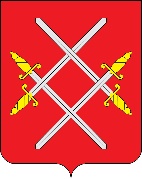 АДМИНИСТРАЦИЯ РУЗСКОГО ГОРОДСКОГО ОКРУГАМОСКОВСКОЙ ОБЛАСТИПОСТАНОВЛЕНИЕ от ____________№ ______О внесении изменений в муниципальную программу Рузского городского округа «Развитие институтов гражданского общества, повышение эффективности местного самоуправления и реализации молодежной политики», утвержденную постановлением Администрации Рузского городского округа Московской области от 31.10.2019 №5183 (в редакции от 31.12.2019 №6093, от 24.03.2020 №878, от 30.03.2020 №997, от 04.06.2020 №1577, от 17.09.2020 №2809, от 30.11.2020 №3850, от 30.12.2020 №4245, от 17.03.2021 №758, от 20.05.2021 №1703, от 28.12.2021 №5245, от 17.03.2022 №921, от 04.05.2022 №1767)В соответствии с Бюджетным кодексом Российской Федерации, Федеральным законом от 06.10.2003 № 131-ФЗ «Об общих принципах организации местного самоуправления в Российской Федерации», постановлением Администрации Рузского городского округа от 10.12.2020  №3991 «Об утверждении перечня муниципальных программ Рузского городского округа, вступающих в действие с 01.01.2020 года», постановлением Администрации Рузского городского округа от 28.10.2019 №5093 «Об утверждении Порядка разработки и реализации муниципальных программ Рузского городского округа», на основании решения Совета депутатов Рузского городского округа Московской области от 15.12.2021 № 586/71 «О бюджете Рузского городского округа Московской области на 2022 год и плановый период 2023 и 2024 годов», руководствуясь Уставом Рузского городского округа, Администрация Рузского городского округа постановляет:1. Муниципальную программу Рузского городского округа «Развитие институтов гражданского общества, повышение эффективности местного самоуправления и реализации молодежной политики», утвержденную постановлением Администрации Рузского городского округа Московской области от 31.10.2019 №5183 (в редакции от 31.12.2019 №6093, от 24.03.2020 №878, от 30.03.2020 №997, от 04.06.2020 №1577, от 17.09.2020 №2809, от 30.11.2020 №3850, от 30.12.2020 №4245, от 17.03.2021 №758, от 20.05.2021 №1703, от 28.12.2021 № 5245, от 17.03.2022 №921, от 04.05.2022 №1767) изложить в новой редакции (прилагается).2. Разместить настоящее постановление на официальном сайте Рузского городского округа в сети «Интернет».3. Контроль за исполнением настоящего постановления возложить на Первого заместителя Главы Администрации Рузского городского округа Пеняева Ю.А.Глава городского округа                                                                            Н.Н. ПархоменкоПриложение к Постановлению Администрации Рузского городского округа от __________________ № ______Муниципальная программа Рузского городского округа «Развитие институтов гражданского общества, повышение эффективности местного самоуправления и реализации молодежной политики»Паспортмуниципальной программы Рузского городского округа «Развитие институтов гражданского общества, повышение эффективности местного самоуправления и реализации молодежной политики»Планируемые результаты реализации муниципальной программы (подпрограммы) Рузского городского округа«Развитие институтов гражданского общества, повышение эффективности местного самоуправления и реализации молодежной политики»:Паспорт Подпрограммы 1«Развитие системы информирования населения о деятельности органов местного самоуправления Московской области, создание доступной современной медиасреды» Здесь и далее – в целях формировании структуры типовой муниципальной программы (подпрограммы) 2025 год взят условно. В соответствии  
с письмом Минфина России от 29.12.2016 № 06-04-11/01/79142 муниципальные программы рекомендуется утверждать на долгосрочный период (более 6 лет). 1. Общая характеристика сферы реализации муниципальной подпрограммы, основные проблемы сферы и инерционный прогноз развития.1.1. Общая характеристика сферы реализации муниципальной подпрограммыОткрытость и прозрачность деятельности органов местного самоуправления являются важнейшими показателями эффективности их функционирования, а также необходимым элементом осуществления постоянной и качественной связи между гражданским обществом и органами местного самоуправления.Информационная прозрачность деятельности органов местного самоуправления определяется развитием системы информирования населения по основным вопросам социально-экономического развития городского округа, которая включает в себя изготовление и распространение печатных и электронных СМИ, распространение информации посредством сети Интернет, изготовление и размещение средств наружной рекламы, распространение иной печатной продукции.Средства массовой информации, телекоммуникации и радиокоммуникации, наружная реклама, полиграфический комплекс и организация издательской деятельности представляют собой высокотехнологичный, динамично развивающийся сектор экономики округа.Информационное пространство Рузского городского округа в настоящее время представлено следующими средствами массовой информации: 1. печатные СМИ:- общественно-политическая газета ГАУ МО «Красное знамя». Еженедельный тираж – 2 000 экз.Максимальный суммарный разовый тираж местных печатных СМИ на территории Рузского городского округа составляет 2 000 экземпляров.2. телевидение:Не имея собственных кабельных сетей, видеопродукция размещается на сайте http://ruzaria.ru/video, на канале https://rutube.ru/channel/25519706/, https://rutube.ru/channel/26122601/ в сети Интернет, а также осуществляется размещение информационных материалов на телеканале «360 Новости». 3. Электронные средства массовой информации представлены следующими сайтами:- официальный сайт администрации Рузского городского округа http://ruzaregion.ru ; - сайт газеты «Красное знамя» http://inruza.ru ;- сайт http://ruzaria.ru/ 4. Рузский городской округ не имеет собственного радиовещания. Размещение информации о деятельности органов местного самоуправления Рузского городского округа посредством радиовещания осуществляется путем изготовления и распространения в эфире информационно-новостных материалов на радиостанциях, вещающих на территории Рузского городского округа Радио 1.1.2. Основные проблемы сферы реализации муниципальной подпрограммыНастоящая муниципальная подпрограмма направлена на решение актуальных и требующих решения проблем в сфере информированности населения Рузского городского округа.  Наиболее значимой проблемой на сегодняшний день является недостаточная информированность населения Рузского городского округа о деятельности органов местного самоуправления как в области печатных и электронных СМИ, так и посредством наружной рекламы. Комплексный подход к их решению заключается в совершенствовании системы информирования населения городского округа по приоритетным направлениям.Программный подход в планировании и реализации мероприятий по совершенствованию системы информирования населения и расширению зоны ее влияния позволит увеличить охват и вовлечь большую часть населения в реализацию задач, стоящих перед органами местного самоуправления. 2. Цель муниципальной подпрограммыОсновная цель муниципальной подпрограммы заключается в обеспечении открытости и прозрачности деятельности органов местного самоуправления Рузского городского округа и создании условий для осуществления гражданского контроля над деятельностью органов местного самоуправления городского округа. Реализация цели муниципальной подпрограммы осуществляется посредством решения комплекса задач, входящих в состав соответствующих подпрограмм. 3. Прогноз развития, с учетом реализации муниципальной подпрограммы, включая возможные варианты решения проблем, оценку преимуществ и рисков, возникающих при выборе вариантов решения проблемКонцепция решения проблем в сфере информирования населения Рузского городского округа основывается на методах, которые планируется реализовать в период с 2020 по 2024 год, в рамках муниципальной подпрограммы Рузского городского округа «Развитие системы информирования населения о деятельности органов местного самоуправления Рузского городского округа». Реализация муниципальной подпрограммы Рузского городского округа «Развитие системы информирования населения о деятельности органов местного самоуправления Рузского городского округа» обеспечит повышение уровня информированности населения о реализации государственных и муниципальных программ по социально значимым направлениям. В период реализации подпрограммы планируется повышение качества и количества информационных материалов, размещаемых на официальном сайте Рузского городского округа и сайте ruzaria.ru. В связи с тем, что получение информации из сети Интернет становится все более популярным, необходимо оперативно и точно отображать информацию о культурных, спортивных, политических мероприятиях на сайте, повышать интерес к Рузскому городскому округу. Это и планируется реализовать с помощью увеличения качества и количества информационных материалов. Так, используя Интернет-ресурсы органов власти, можно сделать прогноз, что повышение уровня информированности населения о реализации государственных и муниципальных программ по социально значимым направлениям жизнедеятельности Рузского городского округа в социальных сферах, таких, как медицина, ЖКХ, спорт, строительство жилья, землепользование возрастет. Что касается непосредственно сайта, среднее число просмотров одного материала – более 600, количество посетителей официального сайта Рузского городского округа за 2021 год превысило 135 000 человек, но с каждым последующим годом планового периода, количество посетителей будет возрастать. Возрастет не только число граждан, проявляющих интерес к жизни округа через такое средство связи, как Интернет, но и количество, и качество информационных материалов. Учитывая тот факт, что в Рузском городском округе отсутствует система собственного радиовещания, планируется продолжить сотрудничество с такими радиовещательными компаниями, как «Радио 1», которые осуществляют производство и трансляцию собственных радиопрограмм, в том числе и на территории Рузского городского округа.В ходе реализации муниципальной программы под воздействием внешних и внутренних факторов могут возникать определенные риски, например: незаконные объекты наружной рекламы, препятствующие освоению рекламного пространства Рузского городского округа; некомпетентные публикации, формирующие негативное мнение в сети Интернет. В целях минимизации рисков планируется грамотный подбор и расстановка высокопрофессиональных и компетентных кадров для осуществления задач, стоящих перед Администрацией. Планируется освобождение территории Рузского городского округа от не санкционировано установленных объектов наружной рекламы, модернизация легальных информационных установок.4. Краткое описание подпрограммы Достижение целевых значений показателей в рамках муниципальной подпрограммы осуществляется посредством развития системы информирования населения о деятельности органов местного самоуправления городского округа. Подпрограмма «Развитие системы информирования населения о деятельности органов местного самоуправления Рузского городского округа» направлена на повышение уровня информированности населения городского округа о деятельности органов местного самоуправления Рузского городского округа посредством изготовления и распространения информационных материалов в печатных и электронных СМИ, полиграфической продукции, социальной рекламы на рекламных носителях наружной рекламы. 5. Обобщенная характеристика основных мероприятий муниципальной подпрограммыРеализация подпрограммы «Развитие системы информирования населения о деятельности органов местного самоуправления Московской области, создание доступной современной медиасреды, создание доступной современной медиасреды» позволит: - увеличить уровень информирования населения Рузского городского округа об основных событиях социально-экономического развития, общественно-политической жизни, освещение деятельности органов местного самоуправления городского округа в печатных СМИ, выходящих на территории городского округа; - увеличить уровень информирования жителей Рузского городского округа о деятельности органов местного самоуправления путем изготовления для распространения (вещания) на территории городского округа радиопрограммы; - увеличить уровень информирования жителей Рузского городского округа о деятельности органов местного самоуправления путем изготовления и распространения (вещания) на территории городского округа телепередач в сети интернет; - увеличить уровень информирования населения Рузского городского округа о деятельности органов местного самоуправления городского округа путем размещения материалов в электронных СМИ, распространяемых в сети Интернет (сетевых изданиях); - увеличить уровень информирования населения Рузского городского округа путем изготовления и распространения полиграфической продукции о социально значимых вопросах в деятельности органов местного самоуправления Рузского городского округа, формирования положительного образа Рузского городского округа как социально ориентированного, комфортного для жизни и ведения предпринимательской деятельности; - проводить тематические информационные кампании, охваченные социальной рекламой на рекламных носителях наружной рекламы на территории городского округа; - проводить мероприятия, к которым обеспечено праздничное, тематическое и праздничное световое оформление территории Рузского городского округа; - привести к нормативу количество фактически размещенных рекламных и информационных конструкций с учетом утвержденной схемы на территории Рузского городского округа. 6. Управление реализацией муниципальной подпрограммыУправление реализацией муниципальной подпрограммы осуществляет координатор муниципальной программы – Первый заместитель Главы Администрации Рузского городского округа Ю.А. Пеняев (далее – координатор). Координатор муниципальной подпрограммы организовывает работу, направленную на: 	1) координацию деятельности муниципального заказчика программы и муниципальных заказчиков подпрограмм муниципальных программ в процессе разработки муниципальной программы, обеспечение согласования проекта постановления администрации Рузского городского округа об утверждении муниципальной программы; 2) организацию управления муниципальной программой; 3) создание при необходимости комиссии (штаба, рабочей группы) по управлению муниципальной программой;4) реализацию муниципальной программы; 	5) достижение цели и планируемых результатов реализации муниципальной программы. 5) утверждение «Дорожных карт». Муниципальный заказчик подпрограммы:1) разрабатывает муниципальную программу;2) формирует прогноз расходов на реализацию мероприятий и готовит финансовое экономическое обоснование;3) обеспечивает взаимодействие между муниципальными заказчиками подпрограмм и ответственными за выполнение мероприятий, а также координацию их действий по реализации подпрограмм;4) разрабатывает «Дорожные карты», готовит отчеты об их исполнении;5) участвует в обсуждении вопросов, связанных с реализацией и финансированием муниципальной программы;6) готовит и представляет координатору муниципальной программы отчет о реализации муниципальной программы;7) вводит в подсистему ГАСУ МО информацию о реализации программы в установленные сроки. По решению муниципального заказчика программы введение информации в подсистему ГАСУ МО осуществляется муниципальным заказчиком подпрограммы и (или) ответственным за выполнение мероприятия;8) размещает на официальном сайте Рузского городского округа в сети Интернет в разделе «Документы» подразделе «Муниципальные программы» утвержденную муниципальную программу и изменения к ней;9) обеспечивает выполнение муниципальной программы, а также эффективность и результативность ее реализации;Ответственный за выполнение мероприятия:1) формирует прогноз расходов на реализацию мероприятия и направляет его муниципальному заказчику подпрограммы;2) участвует в обсуждении вопросов, связанных с реализацией и финансированием подпрограммы в части соответствующего мероприятия;3) направляет муниципальному заказчику подпрограммы предложения по формированию «Дорожных карт»;Муниципальный заказчик подпрограммы осуществляет координацию деятельности муниципальных заказчиков подпрограмм по подготовке и реализации мероприятий, анализу и рациональному использованию средств бюджета Рузского городского округа и иных привлекаемых для реализации муниципальной программы источников.Муниципальный заказчик подпрограммы несет ответственность за подготовку и реализацию муниципальной программы, а также обеспечение достижения планируемых результатов реализации муниципальной программы.7. Контроль и отчетность при реализации муниципальной подпрограммыКонтроль за реализацией муниципальной подпрограммы осуществляется координатором и муниципальным заказчиком. С целью контроля за реализацией муниципальной подпрограммы муниципальный заказчик программы формирует в подсистеме ГАСУ МО:1) Ежеквартально до 15 числа месяца, следующего за отчетным кварталом оперативный отчет о реализации мероприятий, который содержит:а) перечень выполненных мероприятий с указанием объемов, источников финансирования, результатов выполнения мероприятий и фактически достигнутых значений планируемых результатов реализации муниципальной подпрограммы;б) анализ причин несвоевременного выполнения мероприятий.2) Ежегодно в срок до 1 марта года, следующего за отчетным, годовой отчет о реализации муниципальной подпрограммы для оценки эффективности реализации муниципальной программы, который содержит:а) аналитическую записку, в которой указываются:- степень достижения планируемых результатов реализации муниципальной подпрограммы и намеченной цели муниципальной подпрограммы;- общий объем фактически произведенных расходов, в том числе по источникам финансирования;б) таблицу, в которой указываются данные:- об использовании средств бюджета Рузского городского округа и средств иных привлекаемых для реализации муниципальной подпрограммы источников по каждому мероприятию и в целом по муниципальной подпрограмме;- по всем мероприятиям, не завершенным в утвержденные сроки, указываются причины их невыполнения и предложения по дальнейшей реализации;- по результатам, не достигшим запланированного уровня, приводятся причины невыполнения и предложения по их дальнейшему достижению.4. Методика расчета значений планируемых результатов реализации муниципальной программы (подпрограммы): наименование, единица измерения, источник данных, порядок расчета:5. Перечень мероприятий Подпрограмма 1 «Развитие системы информирования населения о деятельности органов местного самоуправления Московской области, создание доступной современной медиасреды».* XX - номер  основного  мероприятия должен соответствовать разрядам 4 и 5 кода  целевых  статей  расходов типового бюджета  муниципального образования Московской области. Если основное мероприятие  направлено  на  реализацию федерального/регионального проекта, наименование    Основного    мероприятия   должно   также   соответствовать наименованию  кода  целевой  статьи  расходов  типового бюджета  муниципального образования Московской  области основного мероприятия.*XX.ZZ - где  xx  -  номер основного мероприятия, zz - порядковый номер, занимаемый в структуре основного мероприятия в соответствии со Справочником мероприятий типового бюджета муниципального образования Московской области, формируемого в подсистеме нормативно-справочной информации государственной информационной системы «Региональный электронный бюджет Московской области» (далее – Справочник  мероприятий типового бюджета, НСИ ГИС РЭБ). При исключении мероприятий из структуры основного мероприятия номера мероприятий не изменяются до конца периода реализации муниципальной программы.6. Взаимосвязь Основных мероприятий и показателей:*7. Обоснование финансовых ресурсов,необходимых для реализации мероприятий муниципальной подпрограммы *8. «Дорожная карта» (план-график)по выполнению мероприятий подпрограммы 1«Развитие системы информирования населения о деятельности органов местного самоуправления Московской области, создание доступной современной медиасреды»*В состав Типовой структуры муниципальной программы (подпрограммы) могут включаться иные методические рекомендации для муниципальных образований в соответствии с Постановлением Правительства Московской области от 25.03.2013 № 208/8 «Об утверждении Порядка разработки и реализации государственных программ Московской области», наличие которых согласно настоящим рекомендациям не предусмотрено. Рекомендации к структуре Типовой муниципальной программы (подпрограммы) направлены на реализацию единых подходов к формированию муниципальных программ муниципальных образований Московской области в части приоритетных целевых показателей, методик расчета показателей, связки приоритетных целевых показателей и основных мероприятий муниципальной программы, перечня мероприятий муниципальной программы, а также соответствия Справочнику мероприятий типового бюджета в НСИ ГИС РЭБ.                                                                                                                                                    Приложение №2                                                                                                                                                     к муниципальной программе Рузского городского округа «Развитие                                                                                                                                                    институтов гражданского общества, повышение эффективности                                                                                                                                                     местного самоуправления и реализации молодежной политики»Подпрограмма 2«Мир и согласие. Новые возможности»     Паспорт подпрограммы 2 «Мир и согласие. Новые возможности»Характеристика проблем и мероприятий подпрограммы 2 «Мир и согласие. Новые возможности»Необходимым условием эффективности органов местного самоуправления Рузского городского округа является участие жителей в управлении путем разработки механизмов по обеспечению общественного контроля. Для системной работы по выстраиванию партнерских отношений между институтами гражданского общества и органами власти, необходимо внедрять инструменты системы поддержки социальных инициатив.Разработка подпрограммы «Мир и согласие» также связана с необходимостью поддержания стабильной общественно-политической обстановки и профилактики экстремизма на территории Рузского городского округа в сфере межнациональных отношений. В этих условиях важной задачей является управление всем этнокультурным многообразием, осуществить которое возможно только с использованием программного подхода, в противном случае меры поддержки этнокультурного многообразия ограничиваются отдельными мероприятиями несистемного характера и являются неэффективными.Для достижения намеченных целей в рамках подпрограммы «Мир и согласие» предусматривается реализация мероприятий, направленных на:организацию и проведение мероприятий по формированию системы поддержки социальных инициатив, направленных на развитие Рузского городского округа;организацию и проведение мероприятий, направленных на обеспечение взаимодействия и сотрудничества с институтами гражданского общества;организацию и проведение мероприятий, направленных на укрепление межэтнических отношений в Рузского городского округа.Концептуальные направления реформирования, модернизации, преобразования отдельных сфер социально-экономического развития Рузского городского округа, реализуемых в рамках муниципальной подпрограммы «Мир и согласие»Реализация муниципальной программы к 2024 году позволит модернизировать систему взаимодействия органов местного самоуправления Рузского городского округа с жителями, в том числе с институтами гражданского общества, национально-культурными автономиями, национальными общественными объединениями, общественными организациями.Осуществление мероприятий муниципальной программы приведет к созданию единого общественно-политического пространства со следующими характеристиками эффективности:обеспечение конструктивного взаимодействия органов местного самоуправления Рузского городского округа с профессиональными и творческими союзами (ассоциациями), национально-культурными, религиозными объединениями и иными негосударственными некоммерческими организациями;укрепление межэтнических и межконфессиональных отношений;внедрение инструментов поддержки национально-культурных автономий;внедрение инструментов поддержки социально значимых инициатив жителей Рузского городского округа;повышение уровня доверия к органам местного самоуправления Рузского городского округа;Использование программного метода решения существующих проблем будет способствовать достижению высокого уровня эффективности взаимодействия власти и общества в Рузском городском округе.Настоящая подпрограмма «Мир и согласие» нацелена на сохранение позитивного характера межнациональных и межконфессиональных отношений в Рузском городском округе и их дальнейшее развитие. Подпрограмма «Мир и согласие» предполагает переход от бессистемной поддержки отдельных мероприятий в Рузском городском округе к проектно-целевому финансированию проектов и комплексов мероприятий в сфере государственной национальной политики по всей территории Рузского городского округа.Перечень мероприятий муниципальной подпрограммы 2«Мир и согласие. Новые возможности»Подпрограмма 3«ЭФФЕКТИВНОЕ МЕСТНОЕ САМОУПРАВЛЕНИЕ МОСКОВСКОЙ ОБЛАСТИ»       Паспорт подпрограммы 3 «Эффективное местное самоуправление Московской области»Перечень мероприятий подпрограммы 3 Эффективное местное самоуправление Московской областиАдресный перечень объектов, финансирование которых предусмотрено основным мероприятием 07 «Реализация практик инициативного бюджетирования на территории муниципальных образований Московской области» Подпрограммы 3 «Эффективное местное самоуправление Московской области»Подпрограмма 4«МОЛОДЕЖЬ ПОДМОСКОВЬЯ»       Паспорт подпрограммы 4 «Молодежь Подмосковья»Характеристика проблем, решаемых посредством мероприятий Подпрограмма Рузского городского округа «Молодежь Подмосковья» предполагает комплексный подход к решению проблем молодых граждан Рузского городского округа.Программа отвечает требованиям Закона Московской области № 155/2003-ОЗ «О государственной молодежной политике в Московской области» и разработана на основе нормативных правовых актов в сфере работы с молодежью.Разработка Программы обусловлена необходимостью формирования условий для поддержки, самореализации и гражданского становления молодых граждан Рузского городского округа.Молодежь - социально-демографическая группа лиц в возрасте от 14 до 30 лет, выделяемая на основе возрастных особенностей, социального положения и характеризующаяся специфическими интересами и ценностями.На федеральном уровне в целях реализации молодежной политики утверждены Основы государственной молодежной политики Российской Федерации на период до 2025 года (распоряжение Правительства Российской Федерации от 29.11.2014 № 2403-р), Федеральный закон от 24.06.1999 № 120-ФЗ «Об основах системы профилактики безнадзорности и правонарушений несовершеннолетних», Федеральный закон от 28.06.1995 № 98-ФЗ «О государственной поддержке молодежных и детских общественных объединений», в Московской области - это Закон Московской области № 155/2003-ОЗ «О государственной молодежной политике в Московской области», Закон Московской области № 114/2015-ОЗ «О патриотическом воспитании в Московской области».По данным доклада Федерального агентства по делам молодежи Российской Федерации (далее - ФАДМ РФ), в средне- и долгосрочной перспективе существует ряд проблем для молодежной политики, важнейшими среди которых являются:снижение человеческого капитала молодежи и нации в целом;усиление территориальной дифференциации человеческого капитала молодежи в стране;рост негативного отношения молодежи более развитых регионов к молодежи слаборазвитых регионов и наоборот;рост заболеваемости молодежи, снижение общего уровня здоровья молодого поколения;снижение продуктивности молодежи как в экономической сфере (производительность труда), так и в воспроизводстве населения;отток образованной молодежи на работу в развитые страны, замена их дешевыми трудовыми ресурсами из ближнего зарубежья с низким уровнем образования и квалификации.В части реализации молодежной политики стоит ряд проблем, как федерального уровня, так и обусловленных региональной спецификой, требующих решения.С учетом вышеназванных проблем, для реализации стратегических приоритетов Российской Федерации и Московской области на территории Рузского городского округа в молодежной политике необходима системная работа, которая может быть обеспечена только при реализации программно-целевого метода.Осуществление мероприятий муниципальной подпрограммы приведет к консолидации информационного и общественно-политического пространства Рузского городского округа со следующими характеристиками эффективности:реализация целей и задач, заложенных в Основах государственной молодежной политики Российской Федерации на период до 2025 года, утвержденных распоряжением Правительства Российской Федерации от 29.11.2014 № 2403-р;охват молодых жителей Рузского городского округа  мероприятиями по гражданско-патриотическому воспитанию;вовлеченность молодых граждан, оказавшихся в трудной жизненной ситуации, в мероприятия по работе с молодежью;повышение уровня вовлеченности молодых граждан в добровольческую (волонтерскую) деятельность.В соответствии с Основами государственной молодежной политики Российской Федерации до 2025 года, утвержденными распоряжением Правительства Российской Федерации от 29.11.2014 № 2403-р, в части реализации молодежной политики перед Рузским городском округом  стоит ряд проблем:деструктивное информационное воздействие на молодежь, следствием которого в условиях социального расслоения, как показывает опыт других стран, могут стать повышенная агрессивность в молодежной среде, национальная и религиозная нетерпимость, а также социальное напряжение в обществе, сокращение трудовых ресурсов.Для решения поставленных задач с учетом имеющихся проблем предусматривается реализация следующего основного мероприятия в рамках программы: организация и проведение мероприятий, направленных на гражданско-патриотическое и духовно-нравственное воспитание молодежи, в том числе через формирование российской идентичности, традиционных семейных ценностей, популяризацию культуры безопасности в молодежной среде и социализацию молодежи, нуждающейся в особой заботе государства.Программа носит всеобъемлющий характер и обеспечивает последовательность в реализации молодёжных мероприятий, направленных на создание правовых, экономических и организационных условий для развития личности, поддержки молодежных общественных объединений в целях повышения социального благополучия молодежи.Программа призвана определить меры по повышению эффективности работы с молодежью в соответствии с приоритетами государственной молодежной политики, реализация которых обеспечит решение важнейших задач социально-экономического развития Рузского городского округа.Концептуальные направления реформирования, модернизации, преобразования отдельных сфер социально-экономического развития Рузского городского округа, реализуемых в рамках муниципальной подпрограммы «Молодежь Подмосковья»Реализация подпрограммы к 2024 году позволит усовершенствовать и модернизировать систему работы с молодежью в Рузском городском округе, повысить эффективность реализации мероприятий по гражданско-патриотическому воспитанию, профессиональному ориентированию, вовлечению в добровольческую (волонтерскую) деятельность молодых жителей Рузского городского округа.Выполнение мероприятий муниципальной подпрограммы приведет к созданию единой методической и информационной инфраструктуры работы с молодежью в Рузском городском округе со следующими характеристиками эффективности:реализация целей и задач, заложенных в Основах государственной молодежной политики Российской Федерации на период до 2025 года, утвержденных распоряжением Правительства Российской Федерации от 29.11.2014 № 2403-р;обеспечение в масштабах муниципалитета охвата молодых жителей Рузского городского округа мероприятиями по гражданско-патриотическому и духовно-нравственному воспитанию;вовлеченность молодежи Рузского городского округа в межрегиональное и межмуниципальное сотрудничество;повышение уровня вовлеченности молодежи во взаимодействие с молодежными общественными организациями и движениями;увеличение количества молодых жителей округа, принимающих участие в добровольческой (волонтерской) деятельности;повышение профессионального уровня специалистов, занятых в сфере работы с молодежью;информирование молодежи о возможностях трудоустройства.Использование программного метода решения существующих проблем в сфере работы с молодежью будет способствовать воспитанию гармоничных, всесторонне развитых, патриотичных и социально ответственных граждан, способных к успешной социализации и эффективной самореализации.Перечень мероприятий подпрограммы 4 Молодежь ПодмосковьяПодпрограмма 6«Развитие туризма в Московской области"Паспорт подпрограммы 6 "Развитие туризмав Московской области"1. Характеристика проблем, решаемых посредствоммероприятий подпрограммы 6К наиболее значимым проблемам развития туризма в Рузском городском округе, требующим пристального внимания и серьезного подхода к их решению, относятся:отсутствие узнаваемости округа как туристской дестинации на внутреннем и международном туристских рынках;недостаточно высокое качество туристского продукта, уровня гостеприимства, безопасности и доступности услуг;недостаточно развитые туристская инфраструктура, придорожный сервис;отсутствие эффективного механизма государственно-частного партнерства в туристском бизнесе.Указанные проблемы определяют необходимость разработки и реализации подпрограммы 6 "Развитие туризма в Рузском городском окруuе", направленной на создание благоприятных условий для развития внутреннего и въездного туризма, в том числе создание основ современной индустрии туристско-рекреационных услуг и повышение ее конкурентоспособности на международном рынке.2. Концептуальные направления развития сферы туризмав Рузском городском округеНаиболее характерными тенденциями развития мирового туризма в настоящее время являются диверсификация туристского продукта, поиск новых туристских направлений, сокращение средней продолжительности туристских поездок, выбор альтернативных средств транспортного обслуживания и размещения туристов, а также общее повышение цен.К основным факторам, определяющим будущее туризма, следует отнести конкуренцию, информационные технологии, туроператорские услуги, а также политические и социальные условия развития общества.Сфера реализации подпрограммы 6 "Развитие туризма в Московской области" охватывает следующие направления деятельности:развитие рынка туристских услуг на территории Рузского городского округа и создание благоприятных условий для развития внутреннего и въездного туризма;формирование имиджа и продвижение туристского продукта, предоставляемого на территории Рузского городского округа, на мировом и внутреннем туристских рынках;повышение качества регионального туристского продукта, уровня гостеприимства, безопасности и доступности услуг с учетом российских и международных стандартов;совершенствование государственной политики в сфере туризма;развитие туристской инфраструктуры и формирование комфортной инвестиционной среды в Рузском городском округе.Реализация мероприятий подпрограммы 6 "Развитие туризма в Московской области" к 2024 году позволит увеличить туристский и экскурсионный потоки в Рузском городском округе, объем платных туристских услуг, оказанных населению, а также численность лиц, размещенных в КСР.Особое внимание при реализации мероприятий подпрограммы 6 уделено созданию единого комфортного культурно-туристического комплекса Рузского городского округа, в составе культурно-туристического комплекса всего Подмосковья, комплексному подходу к развитию территорий Рузского городского округа, что позволит увеличить туристско-экскурсионный поток в Рузском городском округе и привлечь инвестиции в округ для развития туристской инфраструктуры.3. Перечень мероприятий подпрограммы 6Приложение №7 к муниципальной программе Рузского городского округа «Развитие институтов гражданского общества, повышение эффективности местного самоуправления и реализации молодежной политики»Подпрограмма 7«РАЗВИТИЕ ДОБРОВОЛЬЧЕСТВА (ВОЛОНТЕРСТВА) В МОСКОВСКОЙ ОБЛАСТИ»  Паспорт подпрограммы 7 «Развитие добровольчества (волонтерства) в Московской области»Общая характеристика сферы реализации подпрограммы Добровольчество (волонтерство) является деятельностью в форме безвозмездного выполнения работ и (или) оказания услуг в целях решения социальных задач в таких сферах, как образование, здравоохранение, культура, социальная поддержка и социальное обслуживание населения, физическая культура и спорт, охрана окружающей среды, предупреждение и ликвидация последствий чрезвычайных ситуаций.Содействие развитию и распространению добровольческой (волонтерской) деятельности отнесено к числу приоритетных направлений молодежной политики.Поддержка добровольчества (волонтерства) осуществляется в рамках реализации Федерального закона «О молодежной политике в Российской Федерации» от 30 декабря 2020 года №489-ФЗ,  Федерального закона "О благотворительной деятельности и добровольчестве (волонтерстве)", Федерального закона "О некоммерческих организациях", Основ государственной молодежной политики Российской Федерации на период до 2025 года, утвержденных распоряжением Правительства Российской Федерации от 29 ноября 2014 г. N 2403-р, государственной программы "Патриотическое воспитание граждан Российской Федерации на 2016-2020 годы", утвержденной постановлением Правительства Российской Федерации от 30 декабря 2015 г. N 1493 "О государственной программе "Патриотическое воспитание граждан Российской Федерации на 2016-2020 годы", Концепцией развития добровольчества (волонтерства) в Российской Федерации до 2025 года, утвержденной распоряжением Правительства РФ от 27.12.2018 г. №   2950-Р, а также Резолюции Генеральной Ассамблеи ООН от 17 декабря 2015 г. "Интеграция добровольчества в дело мира и развития: план действий на следующее десятилетие и последующий период".В последние годы наблюдается устойчивый рост числа граждан и организаций, участвующих в добровольческой (волонтерской) деятельности, расширяются масштабы реализуемых ими программ и проектов. Свое участие в добровольческой (волонтерской) деятельности в настоящее время подтверждают 15 процентов опрошенных взрослых российских граждан. В то же время, по данным социологических опросов, свою готовность работать на добровольной основе декларировали 50 процентов опрошенных.Таким образом, остается значительным разрыв между числом граждан, заявляющих о потенциальной готовности участвовать в добровольческой (волонтерской) деятельности, и числом граждан, реально ее осуществляющих. Это связано, в частности, с недостатком информации о деятельности добровольческих (волонтерских) организаций и добровольцев (волонтеров), неразвитостью инфраструктуры поддержки добровольческой (волонтерской) деятельности, слабостью межсекторного и межведомственного взаимодействия по вопросам развития добровольчества (волонтерства), а также с общей неустойчивостью многих российских некоммерческих организаций, что ограничивает их возможности быть организаторами добровольческой (волонтерской) деятельности. Целью подпрограммы  является развитие у граждан всех возрастов, проживающих на территории Рузского городского округа  высоких нравственных качеств путём пропаганды идей добровольного труда на благо общества и привлечения их к решению социально значимых проблем (через участие в социальных, экологических, гуманитарных, культурно-образовательных, просветительских и др. проектах и программах).Подпрограмма направлена на поддержку, обучение, нематериальное стимулирование участников добровольческих (волонтерских) инициатив, проведение конкурсов на получение участниками добровольческой (волонтерской) деятельности различных форм поддержки и вовлечение граждан всех возрастов в добровольческую (волонтерскую) деятельность в Рузском городском округе.Задачи подпрограммы:создание условий, обеспечивающих востребованность участия добровольческих (волонтерских) организаций, добровольцев (волонтеров) в решении задач социально-экономической политики Рузского городского округа, а также повышение признания добровольчества (волонтерства) в обществе;поддержка деятельности добровольчества (волонтерства) в Рузском городском округе;создание условий для образования новых добровольческих (волонтерских) организаций в Рузском городском округе;развитие форм поддержки добровольческой (волонтерской) деятельности в Рузском городском округе;увеличение количества участников межведомственного взаимодействия в сфере добровольчества (волонтерства) в Рузском городском округе.Реализация подпрограммы к 2025 году позволит:обеспечить условия и расширение возможностей для участия граждан, проживающих на территории Рузского городского округа в добровольческой (волонтерской) деятельности;увеличить количество граждан, участвующих в добровольческой (волонтерской) деятельности;расширить масштаб межсекторного и межведомственного взаимодействия и сотрудничества в сфере добровольчества (волонтерства);повысить эффективность реализуемых добровольческих (волонтерских) программ;расширить участие добровольцев (волонтеров) в оказании услуг в социальной сфере различным категориям и группам населения;увеличить вклад добровольческих (волонтерских) организаций в решение актуальных социальных задач;Выполнение мероприятий муниципальной подпрограммы позволит увеличить рост поддержки добровольчества (волонтерства) в обществе и расширит участие граждан и организаций в добровольческой (волонтерской) деятельности.Перечень мероприятий подпрограммы 7 Развитие добровольчества (волонтерства) в Московской областиКоординатор муниципальной программыКоординатор муниципальной программыПервый заместитель Главы Администрации Рузского городского округа Пеняев Ю.А.Первый заместитель Главы Администрации Рузского городского округа Пеняев Ю.А.Первый заместитель Главы Администрации Рузского городского округа Пеняев Ю.А.Первый заместитель Главы Администрации Рузского городского округа Пеняев Ю.А.Первый заместитель Главы Администрации Рузского городского округа Пеняев Ю.А.Первый заместитель Главы Администрации Рузского городского округа Пеняев Ю.А.Заказчик муниципальной программы Заказчик муниципальной программы Администрация Рузского городского округаАдминистрация Рузского городского округаАдминистрация Рузского городского округаАдминистрация Рузского городского округаАдминистрация Рузского городского округаАдминистрация Рузского городского округаЦели муниципальной программыЦели муниципальной программыОбеспечение открытости и прозрачности деятельности органов местного самоуправления и создание условий для осуществления гражданского контроля за деятельностью органов местного самоуправления муниципальных образований, укрепления межнационального и межконфессионального мира и согласия, воспитания гармоничных, всесторонне развитых, патриотичных и социально ответственных граждан, способных к успешной социализации и эффективной самореализацииОбеспечение открытости и прозрачности деятельности органов местного самоуправления и создание условий для осуществления гражданского контроля за деятельностью органов местного самоуправления муниципальных образований, укрепления межнационального и межконфессионального мира и согласия, воспитания гармоничных, всесторонне развитых, патриотичных и социально ответственных граждан, способных к успешной социализации и эффективной самореализацииОбеспечение открытости и прозрачности деятельности органов местного самоуправления и создание условий для осуществления гражданского контроля за деятельностью органов местного самоуправления муниципальных образований, укрепления межнационального и межконфессионального мира и согласия, воспитания гармоничных, всесторонне развитых, патриотичных и социально ответственных граждан, способных к успешной социализации и эффективной самореализацииОбеспечение открытости и прозрачности деятельности органов местного самоуправления и создание условий для осуществления гражданского контроля за деятельностью органов местного самоуправления муниципальных образований, укрепления межнационального и межконфессионального мира и согласия, воспитания гармоничных, всесторонне развитых, патриотичных и социально ответственных граждан, способных к успешной социализации и эффективной самореализацииОбеспечение открытости и прозрачности деятельности органов местного самоуправления и создание условий для осуществления гражданского контроля за деятельностью органов местного самоуправления муниципальных образований, укрепления межнационального и межконфессионального мира и согласия, воспитания гармоничных, всесторонне развитых, патриотичных и социально ответственных граждан, способных к успешной социализации и эффективной самореализацииОбеспечение открытости и прозрачности деятельности органов местного самоуправления и создание условий для осуществления гражданского контроля за деятельностью органов местного самоуправления муниципальных образований, укрепления межнационального и межконфессионального мира и согласия, воспитания гармоничных, всесторонне развитых, патриотичных и социально ответственных граждан, способных к успешной социализации и эффективной самореализацииПеречень подпрограммПеречень подпрограммПодпрограмма 1 «Развитие системы информирования населения о деятельности органов местного самоуправления Московской области, создание доступной современной медиасреды».Подпрограмма 2 «Мир и согласие. Новые возможности».Подпрограмма 3 «Эффективное местное самоуправление Московской области»Подпрограмма 4 «Молодежь Подмосковья»Подпрограмма 5 «Обеспечивающая Подпрограмма»Подпрограмма 6 «Развитие туризма в Московской области»Подпрограмма 7 «Развитие добровольчества (волонтерства) в Московской области»Подпрограмма 1 «Развитие системы информирования населения о деятельности органов местного самоуправления Московской области, создание доступной современной медиасреды».Подпрограмма 2 «Мир и согласие. Новые возможности».Подпрограмма 3 «Эффективное местное самоуправление Московской области»Подпрограмма 4 «Молодежь Подмосковья»Подпрограмма 5 «Обеспечивающая Подпрограмма»Подпрограмма 6 «Развитие туризма в Московской области»Подпрограмма 7 «Развитие добровольчества (волонтерства) в Московской области»Подпрограмма 1 «Развитие системы информирования населения о деятельности органов местного самоуправления Московской области, создание доступной современной медиасреды».Подпрограмма 2 «Мир и согласие. Новые возможности».Подпрограмма 3 «Эффективное местное самоуправление Московской области»Подпрограмма 4 «Молодежь Подмосковья»Подпрограмма 5 «Обеспечивающая Подпрограмма»Подпрограмма 6 «Развитие туризма в Московской области»Подпрограмма 7 «Развитие добровольчества (волонтерства) в Московской области»Подпрограмма 1 «Развитие системы информирования населения о деятельности органов местного самоуправления Московской области, создание доступной современной медиасреды».Подпрограмма 2 «Мир и согласие. Новые возможности».Подпрограмма 3 «Эффективное местное самоуправление Московской области»Подпрограмма 4 «Молодежь Подмосковья»Подпрограмма 5 «Обеспечивающая Подпрограмма»Подпрограмма 6 «Развитие туризма в Московской области»Подпрограмма 7 «Развитие добровольчества (волонтерства) в Московской области»Подпрограмма 1 «Развитие системы информирования населения о деятельности органов местного самоуправления Московской области, создание доступной современной медиасреды».Подпрограмма 2 «Мир и согласие. Новые возможности».Подпрограмма 3 «Эффективное местное самоуправление Московской области»Подпрограмма 4 «Молодежь Подмосковья»Подпрограмма 5 «Обеспечивающая Подпрограмма»Подпрограмма 6 «Развитие туризма в Московской области»Подпрограмма 7 «Развитие добровольчества (волонтерства) в Московской области»Подпрограмма 1 «Развитие системы информирования населения о деятельности органов местного самоуправления Московской области, создание доступной современной медиасреды».Подпрограмма 2 «Мир и согласие. Новые возможности».Подпрограмма 3 «Эффективное местное самоуправление Московской области»Подпрограмма 4 «Молодежь Подмосковья»Подпрограмма 5 «Обеспечивающая Подпрограмма»Подпрограмма 6 «Развитие туризма в Московской области»Подпрограмма 7 «Развитие добровольчества (волонтерства) в Московской области»Источники финансирования муниципальной программы, в том числе по годам:Расходы (тыс. рублей)Расходы (тыс. рублей)Расходы (тыс. рублей)Расходы (тыс. рублей)Расходы (тыс. рублей)Расходы (тыс. рублей)Расходы (тыс. рублей)Источники финансирования муниципальной программы, в том числе по годам:Всего2020 год2021 год2022 год2023 год2024 год2024 годСредства бюджета Московской области6 086,662 000,004 086,660,000,000,000,00Средства федерального бюджета29 475,06 367,006 457,005766,005368,005517,005517,00Средства бюджета муниципального образования149 975.2130 077,2929032,2932437,3728687,1829 741,0829 741,08Внебюджетные средства120,000,000,0040,0040,0040,0040,00Всего, в том числе по годам:185 656.8738 444,2939575,9538243,3734095,1835298,0835298,08№ п/пПоказатели реализации муниципальной программыТип показателяЕдиница измеренияБазовое значение на начало реализации ПодпрограммыПланируемое значение по годам реализацииПланируемое значение по годам реализацииПланируемое значение по годам реализацииПланируемое значение по годам реализацииПланируемое значение по годам реализацииНомер основного мероприятия в перечне мероприятий Подпрограммы№ п/пПоказатели реализации муниципальной программыТип показателяЕдиница измеренияБазовое значение на начало реализации Подпрограммы2020 год2021 год2022 год2023 год2024 год12345678910111Подпрограмма 1 «Развитие системы информирования населения о деятельности органов местного самоуправления Московской области, создание доступной современной медиасреды».Подпрограмма 1 «Развитие системы информирования населения о деятельности органов местного самоуправления Московской области, создание доступной современной медиасреды».Подпрограмма 1 «Развитие системы информирования населения о деятельности органов местного самоуправления Московской области, создание доступной современной медиасреды».Подпрограмма 1 «Развитие системы информирования населения о деятельности органов местного самоуправления Московской области, создание доступной современной медиасреды».Подпрограмма 1 «Развитие системы информирования населения о деятельности органов местного самоуправления Московской области, создание доступной современной медиасреды».Подпрограмма 1 «Развитие системы информирования населения о деятельности органов местного самоуправления Московской области, создание доступной современной медиасреды».Подпрограмма 1 «Развитие системы информирования населения о деятельности органов местного самоуправления Московской области, создание доступной современной медиасреды».Подпрограмма 1 «Развитие системы информирования населения о деятельности органов местного самоуправления Московской области, создание доступной современной медиасреды».Подпрограмма 1 «Развитие системы информирования населения о деятельности органов местного самоуправления Московской области, создание доступной современной медиасреды».Подпрограмма 1 «Развитие системы информирования населения о деятельности органов местного самоуправления Московской области, создание доступной современной медиасреды».1.1Информирование населенияв средствах массовой информацииПриоритетный показательРейтинг-45%100508,58110114,46119,27119,2711.2Уровень информированности населения в социальных сетяхПриоритетный показательРейтинг-45балл04444421.3Наличие незаконных рекламных конструкций, установленных на территории муниципального образованияПриоритетный показатель Показатель ГП: Увеличение доли фактических мест установки рекламных конструкций, соответствующих утвержденным схемам размещения рекламных конструкций на территории муниципальных образований Московской области%00000071.4Наличие задолженности в муниципальный бюджет по платежам за установку и эксплуатацию рекламных конструкцийПриоритетный показатель Показатель ГП: Увеличение доли фактических мест установки рекламных конструкций, соответствующих утвержденным схемам размещения рекламных конструкций на территории муниципальных образований Московской области%00000072Подпрограмма 2 «Мир и согласие. Новые возможности»Подпрограмма 2 «Мир и согласие. Новые возможности»Подпрограмма 2 «Мир и согласие. Новые возможности»Подпрограмма 2 «Мир и согласие. Новые возможности»Подпрограмма 2 «Мир и согласие. Новые возможности»Подпрограмма 2 «Мир и согласие. Новые возможности»Подпрограмма 2 «Мир и согласие. Новые возможности»Подпрограмма 2 «Мир и согласие. Новые возможности»Подпрограмма 2 «Мир и согласие. Новые возможности»Подпрограмма 2 «Мир и согласие. Новые возможности»2.1Количество участников мероприятий, направленных на укрепление общероссийского гражданского единства на территории муниципального образованияПоказатель муниципальной программы%107787878787822.2Количество участников мероприятий, направленных на укрепление общероссийского гражданского единства на территории муниципального образования,Показатель муниципальной программыТыс.чел22222222.3Численность участников мероприятий, направленных на этнокультурное развитие народов России на территории муниципального образованияПоказатель муниципальной программыТыс.чел33333323Подпрограмма 3 «Эффективное местное самоуправление Московской области»Подпрограмма 3 «Эффективное местное самоуправление Московской области»Подпрограмма 3 «Эффективное местное самоуправление Московской области»Подпрограмма 3 «Эффективное местное самоуправление Московской области»Подпрограмма 3 «Эффективное местное самоуправление Московской области»Подпрограмма 3 «Эффективное местное самоуправление Московской области»Подпрограмма 3 «Эффективное местное самоуправление Московской области»Подпрограмма 3 «Эффективное местное самоуправление Московской области»Подпрограмма 3 «Эффективное местное самоуправление Московской области»Подпрограмма 3 «Эффективное местное самоуправление Московской области»3.1Количество реализованных общественных инициатив и проектовПоказатель муниципальной программыединиц01200074Подпрограмма 4 «Молодежь Подмосковья»Подпрограмма 4 «Молодежь Подмосковья»Подпрограмма 4 «Молодежь Подмосковья»Подпрограмма 4 «Молодежь Подмосковья»Подпрограмма 4 «Молодежь Подмосковья»Подпрограмма 4 «Молодежь Подмосковья»Подпрограмма 4 «Молодежь Подмосковья»Подпрограмма 4 «Молодежь Подмосковья»Подпрограмма 4 «Молодежь Подмосковья»Подпрограмма 4 «Молодежь Подмосковья»4.1Доля молодежи, задействованной в мероприятиях по вовлечению в творческую деятельность, %Приоритетный показатель. Показатель государственной программы Московской области%303336394245Основное мероприятие 015Подпрограмма 5 «Обеспечивающая Подпрограмма»Подпрограмма 5 «Обеспечивающая Подпрограмма»Подпрограмма 5 «Обеспечивающая Подпрограмма»Подпрограмма 5 «Обеспечивающая Подпрограмма»Подпрограмма 5 «Обеспечивающая Подпрограмма»Подпрограмма 5 «Обеспечивающая Подпрограмма»Подпрограмма 5 «Обеспечивающая Подпрограмма»Подпрограмма 5 «Обеспечивающая Подпрограмма»Подпрограмма 5 «Обеспечивающая Подпрограмма»Подпрограмма 5 «Обеспечивающая Подпрограмма»6Подпрограмма 6 «Развитие туризма в Московской области»Подпрограмма 6 «Развитие туризма в Московской области»Подпрограмма 6 «Развитие туризма в Московской области»Подпрограмма 6 «Развитие туризма в Московской области»Подпрограмма 6 «Развитие туризма в Московской области»Подпрограмма 6 «Развитие туризма в Московской области»Подпрограмма 6 «Развитие туризма в Московской области»Подпрограмма 6 «Развитие туризма в Московской области»Подпрограмма 6 «Развитие туризма в Московской области»Подпрограмма 6 «Развитие туризма в Московской области»6.1Увеличение туристского и экскурсионного потокаПоказатель муниципальной программымлн.человек0,250,40,550,70,8517Подпрограмма 7 « Развитие добровольчества (волонтерства) в Московской области»»Подпрограмма 7 « Развитие добровольчества (волонтерства) в Московской области»»Подпрограмма 7 « Развитие добровольчества (волонтерства) в Московской области»»Подпрограмма 7 « Развитие добровольчества (волонтерства) в Московской области»»Подпрограмма 7 « Развитие добровольчества (волонтерства) в Московской области»»Подпрограмма 7 « Развитие добровольчества (волонтерства) в Московской области»»Подпрограмма 7 « Развитие добровольчества (волонтерства) в Московской области»»Подпрограмма 7 « Развитие добровольчества (волонтерства) в Московской области»»Подпрограмма 7 « Развитие добровольчества (волонтерства) в Московской области»»Подпрограмма 7 « Развитие добровольчества (волонтерства) в Московской области»»Показатель 2. Общая численность граждан Российской Федерации, вовлеченных центрами (сообществами, объединениями) поддержки добровольчества (волонтерства) на базе образовательных организаций, некоммерческих организаций, государственных и муниципальных учреждений, в добровольческую (волонтерскую) деятельность, чел.Приоритетный показатель, соглашение с ФОИВ (региональный проект)чел786889258933871290509108Основное мероприятие E8. Федеральный проект «Социальная активность»Муниципальный заказчик подпрограммыАдминистрация Рузского городского округа (Отдел информационного обеспечения, связей со СМИМАУ «Издательский дом «Подмосковье – запад»)Администрация Рузского городского округа (Отдел информационного обеспечения, связей со СМИМАУ «Издательский дом «Подмосковье – запад»)Администрация Рузского городского округа (Отдел информационного обеспечения, связей со СМИМАУ «Издательский дом «Подмосковье – запад»)Администрация Рузского городского округа (Отдел информационного обеспечения, связей со СМИМАУ «Издательский дом «Подмосковье – запад»)Администрация Рузского городского округа (Отдел информационного обеспечения, связей со СМИМАУ «Издательский дом «Подмосковье – запад»)Администрация Рузского городского округа (Отдел информационного обеспечения, связей со СМИМАУ «Издательский дом «Подмосковье – запад»)Администрация Рузского городского округа (Отдел информационного обеспечения, связей со СМИМАУ «Издательский дом «Подмосковье – запад»)Администрация Рузского городского округа (Отдел информационного обеспечения, связей со СМИМАУ «Издательский дом «Подмосковье – запад»)Источники финансирования подпрограммы по годам реализации и главным распорядителям бюджетных средств, в том числе по годам:Главный распорядитель бюджетных средствИсточник финансированияРасходы (тыс. рублей)Расходы (тыс. рублей)Расходы (тыс. рублей)Расходы (тыс. рублей)Расходы (тыс. рублей)Расходы (тыс. рублей)Источники финансирования подпрограммы по годам реализации и главным распорядителям бюджетных средств, в том числе по годам:Главный распорядитель бюджетных средствИсточник финансирования2020год2021год2022год2023год2024годИтогоИсточники финансирования подпрограммы по годам реализации и главным распорядителям бюджетных средств, в том числе по годам:Администрация Рузского городского округаВсего:в том числе по годам:20 493,6819 508,0621 783,1719 275,1820 392,08101 452,17Источники финансирования подпрограммы по годам реализации и главным распорядителям бюджетных средств, в том числе по годам:Администрация Рузского городского округаСредства бюджета Московской области------Источники финансирования подпрограммы по годам реализации и главным распорядителям бюджетных средств, в том числе по годам:Администрация Рузского городского округаСредства федерального бюджета ------Источники финансирования подпрограммы по годам реализации и главным распорядителям бюджетных средств, в том числе по годам:Администрация Рузского городского округаСредства бюджета Рузского городского округа20 493,6819 508,0621 783,1719 275,1820 392,08101 452,17Источники финансирования подпрограммы по годам реализации и главным распорядителям бюджетных средств, в том числе по годам:Администрация Рузского городского округаВнебюджетные средства------№п/пНаименование показателяЕдиница измеренияМетодика расчета показателя Источник данныхПериод представления отчетностиПериод представления отчетности12345662Подпрограмма 1 «Развитие системы информирования населения о деятельности органов местного самоуправления Московской области, создание доступной современной медиасреды».Подпрограмма 1 «Развитие системы информирования населения о деятельности органов местного самоуправления Московской области, создание доступной современной медиасреды».Подпрограмма 1 «Развитие системы информирования населения о деятельности органов местного самоуправления Московской области, создание доступной современной медиасреды».Подпрограмма 1 «Развитие системы информирования населения о деятельности органов местного самоуправления Московской области, создание доступной современной медиасреды».Подпрограмма 1 «Развитие системы информирования населения о деятельности органов местного самоуправления Московской области, создание доступной современной медиасреды».Подпрограмма 1 «Развитие системы информирования населения о деятельности органов местного самоуправления Московской области, создание доступной современной медиасреды».1Информирование населения в средствах массовой информации%I – показатель информированности населения в СМИ   ,где:It –  объем информации, на одного жителя муниципального образования, запланированный в результате реализации мероприятий муниципальной программы в отчетный период;Ib – объем информации, на одного жителя из числа целевой аудитории муниципального образования, в результате реализации мероприятий муниципальной программы базового периода. ,где: –печатных СМИ; – радио; – телевидения;  – сетевых изданий.,  –объем информации муниципального образования (количество материалов в печатных СМИ (не более четырех материалов на полосе формата А3); количество часов* радио-, телепередач, количество материалов, опубликованных в сетевых изданиях); C – количество экземпляров печатного СМИ (тираж), количество абонентов радио, ТВ, среднее количество просмотров одного материала сетевого издания;k  – коэффициент значимости;Ца – целевая аудитория, количество совершеннолетних жителей муниципального образования (+18) по данным избирательной комиссии Московской области (http://www.moscow_reg.izbirkom.ru/chislennost-izbirateley);ИЦ – индекс цитируемости, показатель качества распространения контента СМИ. Применяется к каждому СМИ персонально по данным системы мониторинга и анализа СМИ «Медиалогия» (предоставляется каждый месяц). При ИЦ ≤ 1, соответствующему СМИ присваивается ИЦ=1. Коэффициент значимости печатных СМИ – 0,5 – при отсутствии подтверждающих документов применяется коэффициент 0,05.Коэффициент значимости радио – 0,5 (max)– кабельное вещание/IPTV–0,1– ФМ – 0,2– он-лайн интернет вещание – 0,1– городское радио** – 0,05– вещание в ТЦ – 0,05.3. Коэффициенты значимости телевидение – 0,5 (максимальная сумма коэффициентов)– кабельное /IPTV вещание – 0,1– спутниковое вещание – 0,2– он-лайн интернет вещание – 0,1– наличие/соотв. критериям «22» («21») кнопки– 0,1.4. Коэффициент значимости сетевые СМИ – 0,5 (максимальная сумма коэффициентов)– посещаемость более 20% целевой аудитории – 0,2– посещаемость от 10% до 20 % от целевой аудитории– 0,1– посещаемость менее 10% от целевой аудитории – 0,05– наличие счетчика просмотров к каждой публикации – 0,1– наличие обратной связи – 0,2.Для участия в рейтинге принимается только новостной контент, опубликованный в сетевых изданиях (НПА не учитываются).Целевое значение показателя устанавливается каждому муниципальному образованию.Источником информации являются данные Муниципальных образований Московской области и Главного управления по информационной политике Московской области. Обязательным условием для каждого вида СМИ является его присутствие в системе мониторинга и анализа СМИ «Медиалогия» для ежеквартальной проверки на соответствие отчетного контента муниципальной повестке.*Количество повторов произведенного контента не должно превышать 100%.**Радиовещание через громкоговорители, установленные в местах массового пребывания людей. Например: парках, городских площадях, остановках общественного транспорта, железнодорожных станциях и пр.ЕжеквартальноЕжеквартально2Уровень информированности населения в социальных сетяхбаллА- уровень информированности населения в социальных сетях направлен на усиление вовлеченности читателей официальных аккаунтов и страниц муниципального образования Московской области в социальных сетях (балл). Расчет показателя осуществляется ежеквартально нарастающим итогом. При достижении значения показателя A 4 балла и выше – муниципальному образованию присваивается 1 место, динамика не считается. где:– коэффициент подписчиков, (1 балл);– коэффициент просмотров публикаций, (1 балл); – коэффициент реакций (лайков, комментариев, репостов) на публикации, (1 балл);– коэффициент количества публикаций, (1 балл);
где:AR – фактическое число не уникальных подписчиков в официальных страницах и аккаунтах муниципального образования Московской области в социальных сетях на последний день отчетного периода;– целевое число не уникальных подписчиков (21% от числа совершеннолетних жителей, проживающих в муниципальном образовании Московской области по данным избирательной комиссии);= )где:фактическое число не уникальных просмотров публикаций в официальных аккаунтах главы и администрации муниципального образования за отчетный период;30 – целевое число публикаций, которые смотрит каждый подписчик за месяц; – число месяцев в отчетном периоде, (ед.);=)где:SI – фактическое число реакций (лайков, комментариев, репостов) на публикации, размещенные в официальных страницах и аккаунтах муниципального образования Московской области в социальных сетях за отчетный период;2.6 – целевое число реакций на публикации, которые оставляет каждый подписчик за месяц. = где:- число публикаций в официальных страницах и аккаунтах муниципального образования Московской области в социальных сетях за отчетный период; 240 – целевое число публикаций за месяц; ежеквартально3Наличие незаконных рекламных конструкций, установленных на территории муниципального образования%C = X + Y + Zгде: А – незаконные рекламные конструкциипо отношению к общему количеству на территории, в процентах;В – количество рекламных конструкций в схеме и вне схемы, фактически установленных без действующих разрешений;С – общее количество рекламных конструкций на территории(сумма X, Y и Z);X – количество рекламных конструкций в схеме, установленных с действующими разрешениями;Y – количество рекламных конструкций вне схемы, установленных с действующими разрешениями;Z –количество рекламных конструкций в схеме и вне схемы, фактически установленных без действующих разрешений.ежеквартально4«Наличие задолженности в муниципальный бюджет по платежам за установку и эксплуатацию рекламных конструкций (Вместо показателя "Снижение неналоговой задолженности в консолидированный бюджет Московской области (в части задолженности по платежам за установку и эксплуатацию рекламных конструкций»)%Зрк =  где: Зрк  – задолженность по платежам за установку и эксплуатацию рекламных конструкций по отношению к общей сумме плановых годовых поступлений  в бюджет от платежей за установку и эксплуатацию рекламных конструкций, в процентах
З1– задолженность по платежам за установку и эксплуатацию рекламных конструкций на первое число месяца, следующего за отчетным периодом (кварталом), в млн. руб.З2 – задолженность по платежам за установку и эксплуатацию рекламных конструкций на первое число месяца, следующего за отчетным периодом (кварталом), по которой приняты или ведутся следующие меры по взысканию, в млн. рублей,:рассматривается дело о несостоятельности (банкротстве);рассматривается дело о взыскании задолженности в судебном порядке:вступил в законную силу судебный акт (постановление), принятый в пользу муниципального образования;получен исполнительный документ;исполнительный документ направлен для принудительного исполнения в Федеральную службу судебных приставов;возбуждено исполнительное производство; исполнительное производство окончено ввиду невозможности установить местонахождение должника и его имущества. Прк – сумма плановых годовых поступлений в бюджет от платежей за установку и эксплуатацию рекламных конструкций, в млн. руб. ежеквартально№ п/пМероприятияподпрограммыСроки исполнения мероприятийИсточники финансированияИсточники финансированияВсего(тыс. руб.)Объем финансирования по годам(тыс. руб.)Объем финансирования по годам(тыс. руб.)Объем финансирования по годам(тыс. руб.)Объем финансирования по годам(тыс. руб.)Объем финансирования по годам(тыс. руб.)Ответственныйза выполнение мероприятия программыРезультаты выполнения мероприятий программы№ п/пМероприятияподпрограммыСроки исполнения мероприятийИсточники финансированияИсточники финансированияВсего(тыс. руб.)2020 год2021 год2022 год2023 год2024 годОтветственныйза выполнение мероприятия программыРезультаты выполнения мероприятий программы123446789101112131.Основное мероприятие 01«Информирование населения об основных событиях социально-экономического развития и общественно-политической жизни»2022-2024ИтогоИтого93 691,0619 996,6717 691,9619 968,4717 458,5318 575,431.Основное мероприятие 01«Информирование населения об основных событиях социально-экономического развития и общественно-политической жизни»2022-2024Средства бюджета Московской областиСредства бюджета Московской области1.Основное мероприятие 01«Информирование населения об основных событиях социально-экономического развития и общественно-политической жизни»2022-2024Средства бюджета муниципального образованияСредства бюджета муниципального образования93 691,0619 996,6717691,9619 968,4717 458,5318 575,431.Основное мероприятие 01«Информирование населения об основных событиях социально-экономического развития и общественно-политической жизни»2022-2024Внебюджетные источникиВнебюджетные источникиМероприятие 01.01Информирование населения об основных событиях социально-экономического развития, общественно-политической жизни, освещение деятельности в печатных СМИ2022-2024ИтогоИтого27 815,175 740,005 012,245 820,135 621,405 621,40Первый заместитель главы, курирующий СМИРуководитель МАУ «Издательский дом «Подмосковье-запад»Размещение информационных материалов и нормативно-правовых актов Администрации РГО в СМИ 800 полос А3                           Мероприятие 01.01Информирование населения об основных событиях социально-экономического развития, общественно-политической жизни, освещение деятельности в печатных СМИ2022-2024Средства бюджета Московской областиСредства бюджета Московской области0,000,000,000,000,000,00Первый заместитель главы, курирующий СМИРуководитель МАУ «Издательский дом «Подмосковье-запад»Размещение информационных материалов и нормативно-правовых актов Администрации РГО в СМИ 800 полос А3                           Мероприятие 01.01Информирование населения об основных событиях социально-экономического развития, общественно-политической жизни, освещение деятельности в печатных СМИ2022-2024Средства бюджета муниципального образованияСредства бюджета муниципального образования27 815,175 740,005 012,245 820,135 621,405 621,40Первый заместитель главы, курирующий СМИРуководитель МАУ «Издательский дом «Подмосковье-запад»Размещение информационных материалов и нормативно-правовых актов Администрации РГО в СМИ 800 полос А3                           Мероприятие 01.01Информирование населения об основных событиях социально-экономического развития, общественно-политической жизни, освещение деятельности в печатных СМИ2022-2024Внебюджетные источникиВнебюджетные источники0,000,000,000,000,000,00Первый заместитель главы, курирующий СМИРуководитель МАУ «Издательский дом «Подмосковье-запад»Размещение информационных материалов и нормативно-правовых актов Администрации РГО в СМИ 800 полос А3                           Мероприятие 01.02Информирование населения об основных событиях социально-экономического развития, общественно-политической жизни, освещение деятельности путем изготовления и распространения (вещания) радиопрограммы	2022-2024Итого Итого 4377,031 024,531 117,500,000,001 117,50Руководитель МАУ «Издательский дом «Подмосковье-западРаспространение информационных материалов  750 минут на Радио1 и 400 новостей на сайтеМероприятие 01.02Информирование населения об основных событиях социально-экономического развития, общественно-политической жизни, освещение деятельности путем изготовления и распространения (вещания) радиопрограммы	2022-2024Средства бюджета Московской областиСредства бюджета Московской области0,000,000,000,000,000,00Руководитель МАУ «Издательский дом «Подмосковье-западРаспространение информационных материалов  750 минут на Радио1 и 400 новостей на сайтеМероприятие 01.02Информирование населения об основных событиях социально-экономического развития, общественно-политической жизни, освещение деятельности путем изготовления и распространения (вещания) радиопрограммы	2022-2024Средства бюджета муниципального образованияСредства бюджета муниципального образования4377,031 024,531 117,500,000,001 117,50Руководитель МАУ «Издательский дом «Подмосковье-западРаспространение информационных материалов  750 минут на Радио1 и 400 новостей на сайтеМероприятие 01.02Информирование населения об основных событиях социально-экономического развития, общественно-политической жизни, освещение деятельности путем изготовления и распространения (вещания) радиопрограммы	2022-2024Внебюджетные источникиВнебюджетные источники0,000,000,000,000,000,00Руководитель МАУ «Издательский дом «Подмосковье-западРаспространение информационных материалов  750 минут на Радио1 и 400 новостей на сайтеМероприятие 01.03Информирование населения об основных событиях социально-экономического развития, общественно-политической жизни, освещение деятельности путем изготовления и распространения (вещания) телепередач2022-2024Итого Итого 3 465,60693,00693,00693,00693,60693,00Руководитель МАУ «Издательский дом «Подмосковье-запад»Размещение информацион-ных материалов посредством телевидения  45 минут на 360Мероприятие 01.03Информирование населения об основных событиях социально-экономического развития, общественно-политической жизни, освещение деятельности путем изготовления и распространения (вещания) телепередач2022-2024Средства бюджета Московской областиСредства бюджета Московской области0,000,000,000,000,000,00Руководитель МАУ «Издательский дом «Подмосковье-запад»Размещение информацион-ных материалов посредством телевидения  45 минут на 360Мероприятие 01.03Информирование населения об основных событиях социально-экономического развития, общественно-политической жизни, освещение деятельности путем изготовления и распространения (вещания) телепередач2022-2024Средства бюджета муниципального образованияСредства бюджета муниципального образования3 465,60693,00693,00693,00693,60693,00Руководитель МАУ «Издательский дом «Подмосковье-запад»Размещение информацион-ных материалов посредством телевидения  45 минут на 360Мероприятие 01.03Информирование населения об основных событиях социально-экономического развития, общественно-политической жизни, освещение деятельности путем изготовления и распространения (вещания) телепередач2022-2024Внебюджетные источникиВнебюджетные источники0,000,000,000,000,000,00Руководитель МАУ «Издательский дом «Подмосковье-запад»Размещение информацион-ных материалов посредством телевидения  45 минут на 360Мероприятие 01.04Информирование населения об основных событиях социально-экономического развития, общественно-политической жизни, освещение деятельности в электронных СМИ, распространяемых в сети Интернет (сетевых изданиях). Создание и ведение информационных ресурсов и баз данных муниципального образования2022-2024ИтогоИтого3 733,41114,00573,002 806,41120,00120,00Первый замест-тель главы, курирующий СМИ  Руководитель МАУ «Издательский дом «Подмосковье-запад»Создание и ведение информационных ресурсов:- сайт Рузского г. о. http://ruzaregion.ru ;Мероприятие 01.04Информирование населения об основных событиях социально-экономического развития, общественно-политической жизни, освещение деятельности в электронных СМИ, распространяемых в сети Интернет (сетевых изданиях). Создание и ведение информационных ресурсов и баз данных муниципального образования2022-2024Средства бюджета Московской областиСредства бюджета Московской области0,000,000,000,000,000,00Первый замест-тель главы, курирующий СМИ  Руководитель МАУ «Издательский дом «Подмосковье-запад»Создание и ведение информационных ресурсов:- сайт Рузского г. о. http://ruzaregion.ru ;Мероприятие 01.04Информирование населения об основных событиях социально-экономического развития, общественно-политической жизни, освещение деятельности в электронных СМИ, распространяемых в сети Интернет (сетевых изданиях). Создание и ведение информационных ресурсов и баз данных муниципального образования2022-2024Средства бюджета муниципального образованияСредства бюджета муниципального образования3 733,41114,00573,002 806,41120,00120,00Первый замест-тель главы, курирующий СМИ  Руководитель МАУ «Издательский дом «Подмосковье-запад»Создание и ведение информационных ресурсов:- сайт Рузского г. о. http://ruzaregion.ru ;Мероприятие 01.04Информирование населения об основных событиях социально-экономического развития, общественно-политической жизни, освещение деятельности в электронных СМИ, распространяемых в сети Интернет (сетевых изданиях). Создание и ведение информационных ресурсов и баз данных муниципального образования2022-2024Внебюджетные источникиВнебюджетные источники0,000,000,000,000,000,00Первый замест-тель главы, курирующий СМИ  Руководитель МАУ «Издательский дом «Подмосковье-запад»Создание и ведение информационных ресурсов:- сайт Рузского г. о. http://ruzaregion.ru ;Мероприятие 01.05Информирование населения путем изготовления и распространения полиграфической продукции о социально значимых вопросах в деятельности органов местного самоуправления муниципального образования, формирование положительного образа муниципального образования как социально ориентированного, комфортного для жизни и ведения предпринимательской деятельности2022-2024ИтогоИтого1 015,060,00377,060,0319,00319,00Первый заместитель главы, курирующий СМИИзготовление полиграфической продукции к социально-значимым мероприятиямМероприятие 01.05Информирование населения путем изготовления и распространения полиграфической продукции о социально значимых вопросах в деятельности органов местного самоуправления муниципального образования, формирование положительного образа муниципального образования как социально ориентированного, комфортного для жизни и ведения предпринимательской деятельности2022-2024Средства бюджета Московской областиСредства бюджета Московской области0,000,000,000,000,000,00Первый заместитель главы, курирующий СМИИзготовление полиграфической продукции к социально-значимым мероприятиямМероприятие 01.05Информирование населения путем изготовления и распространения полиграфической продукции о социально значимых вопросах в деятельности органов местного самоуправления муниципального образования, формирование положительного образа муниципального образования как социально ориентированного, комфортного для жизни и ведения предпринимательской деятельности2022-2024Средства бюджета муниципального образованияСредства бюджета муниципального образования1 015,060,00377,060,00319,00319,00Первый заместитель главы, курирующий СМИИзготовление полиграфической продукции к социально-значимым мероприятиямМероприятие 01.05Информирование населения путем изготовления и распространения полиграфической продукции о социально значимых вопросах в деятельности органов местного самоуправления муниципального образования, формирование положительного образа муниципального образования как социально ориентированного, комфортного для жизни и ведения предпринимательской деятельности2022-2024Внебюджетные источникиВнебюджетные источники0,000,000,000,000,000,00Первый заместитель главы, курирующий СМИИзготовление полиграфической продукции к социально-значимым мероприятиямМероприятие 01.06Осуществление взаимодействия органов местного самоуправления с печатными СМИ в области подписки, доставки и распространения тиражей печатных изданий2022-2024Итого Итого 690,00150,0090,00150,00150,00150,00Первый заместитель главы, курирующий СМИОсуществлениеподписки на издание: «Красное знамя», областные и федеральные СМИМероприятие 01.06Осуществление взаимодействия органов местного самоуправления с печатными СМИ в области подписки, доставки и распространения тиражей печатных изданий2022-2024Средства бюджета Московской областиСредства бюджета Московской области0,000,000,000,000,000,00Первый заместитель главы, курирующий СМИОсуществлениеподписки на издание: «Красное знамя», областные и федеральные СМИМероприятие 01.06Осуществление взаимодействия органов местного самоуправления с печатными СМИ в области подписки, доставки и распространения тиражей печатных изданий2022-2024Средства бюджета муниципального образованияСредства бюджета муниципального образования690,00150,090,0150,00150,00150,00Первый заместитель главы, курирующий СМИОсуществлениеподписки на издание: «Красное знамя», областные и федеральные СМИМероприятие 01.06Осуществление взаимодействия органов местного самоуправления с печатными СМИ в области подписки, доставки и распространения тиражей печатных изданий2022-2024Внебюджетные источникиВнебюджетные источники0,000,000,000,000,000,00Первый заместитель главы, курирующий СМИОсуществлениеподписки на издание: «Красное знамя», областные и федеральные СМИМероприятие 01.07Расходы на обеспечение деятельности (оказание услуг) муниципальных учреждений в сфере информационной политики2022-2024Итого Итого 53 712,2912 275,149 829,1610 498,9310 554,5310 554,53Руководитель МАУ «Издательский дом «Подмосковье-запад»Расходы на обеспечение деятельности МАУ «Издательский дом «Подмосковье-запад»Мероприятие 01.07Расходы на обеспечение деятельности (оказание услуг) муниципальных учреждений в сфере информационной политики2022-2024Средства бюджета Московской областиСредства бюджета Московской области0,000,000,000,000,000,00Руководитель МАУ «Издательский дом «Подмосковье-запад»Расходы на обеспечение деятельности МАУ «Издательский дом «Подмосковье-запад»Мероприятие 01.07Расходы на обеспечение деятельности (оказание услуг) муниципальных учреждений в сфере информационной политики2022-2024Средства бюджета муниципального образованияСредства бюджета муниципального образования53 712,2912 275,149 829,1610 498,9310 554,5310 554,53Руководитель МАУ «Издательский дом «Подмосковье-запад»Расходы на обеспечение деятельности МАУ «Издательский дом «Подмосковье-запад»Мероприятие 01.07Расходы на обеспечение деятельности (оказание услуг) муниципальных учреждений в сфере информационной политики2022-2024Внебюджетные источникиВнебюджетные источники0,000,000,000,000,000,00Руководитель МАУ «Издательский дом «Подмосковье-запад»Расходы на обеспечение деятельности МАУ «Издательский дом «Подмосковье-запад»2Основное мероприятие 02Разработка новых эффективных и высокотехнологичных (интерактивных) информационных проектов, повышающих степень интереса населения и бизнеса к проблематике Московской области по социально значимым темам, в СМИ, на интернет-ресурсах, в социальных сетях и блогосфере2022-2024Итого Итого 0,000,000,000,000,000,002Основное мероприятие 02Разработка новых эффективных и высокотехнологичных (интерактивных) информационных проектов, повышающих степень интереса населения и бизнеса к проблематике Московской области по социально значимым темам, в СМИ, на интернет-ресурсах, в социальных сетях и блогосфере2022-2024Средства бюджета Московской областиСредства бюджета Московской области0,000,000,000,000,000,002Основное мероприятие 02Разработка новых эффективных и высокотехнологичных (интерактивных) информационных проектов, повышающих степень интереса населения и бизнеса к проблематике Московской области по социально значимым темам, в СМИ, на интернет-ресурсах, в социальных сетях и блогосфере2022-2024Средства бюджета муниципального образованияСредства бюджета муниципального образования0,000,000,000,000,000,002Основное мероприятие 02Разработка новых эффективных и высокотехнологичных (интерактивных) информационных проектов, повышающих степень интереса населения и бизнеса к проблематике Московской области по социально значимым темам, в СМИ, на интернет-ресурсах, в социальных сетях и блогосфере2022-2024Внебюджетные источникиВнебюджетные источники0,000,000,000,000,000,00Мероприятие 02.01Информирование населения муниципального образования о деятельности органов местного самоуправления муниципального образования Московской области посредством социальных сетей.2022-2024ИтогоИтого0,000,000,000,000,000,00Мероприятие 02.01Информирование населения муниципального образования о деятельности органов местного самоуправления муниципального образования Московской области посредством социальных сетей.2022-2024Средства бюджета Московской областиСредства бюджета Московской области0,000,000,000,000,000,00Мероприятие 02.01Информирование населения муниципального образования о деятельности органов местного самоуправления муниципального образования Московской области посредством социальных сетей.2022-2024Средства бюджета муниципального образованияСредства бюджета муниципального образования0,000,000,000,000,000,00Мероприятие 02.01Информирование населения муниципального образования о деятельности органов местного самоуправления муниципального образования Московской области посредством социальных сетей.2022-2024Внебюджетные источникиВнебюджетные источники0,000,000,000,000,000,00Мероприятие 02.02Организация мониторинга СМИ, блогосферы, проведение медиа-исследований аудитории СМИ на территории муниципального образования2022-2024ИтогоИтого0,000,000,000,000,000,00Мероприятие 02.02Организация мониторинга СМИ, блогосферы, проведение медиа-исследований аудитории СМИ на территории муниципального образования2022-2024Средства бюджета Московской областиСредства бюджета Московской области0,000,000,000,000,000,00Мероприятие 02.02Организация мониторинга СМИ, блогосферы, проведение медиа-исследований аудитории СМИ на территории муниципального образования2022-2024Средства бюджета муниципального образованияСредства бюджета муниципального образования0,000,000,000,000,000,00Мероприятие 02.02Организация мониторинга СМИ, блогосферы, проведение медиа-исследований аудитории СМИ на территории муниципального образования2022-2024Внебюджетные источникиВнебюджетные источники0,000,000,000,000,000,007 Основное мероприятие 07Организация создания и эксплуатации сети объектов наружной рекламы2022-2024ИтогоИтого7 761,11497,011 816,101 814,701 816,651 816,657 Основное мероприятие 07Организация создания и эксплуатации сети объектов наружной рекламы2022-2024Средства бюджета Московской областиСредства бюджета Московской области0,000,000,000,000,000,007 Основное мероприятие 07Организация создания и эксплуатации сети объектов наружной рекламы2022-2024Средства бюджета муниципального образованияСредства бюджета муниципального образования7 761,11497,011 816,101 814,701 816,651 816,657 Основное мероприятие 07Организация создания и эксплуатации сети объектов наружной рекламы2022-2024Внебюджетные источникиВнебюджетные источники0,000,000,000,000,000,00Мероприятие 07.01Приведение в соответствие количества и фактического расположения рекламных конструкций на территории муниципального образования согласованной Правительством Московской области схеме размещения рекламных конструкций2022-2024ИтогоИтого6 486,050,001 621,101 621,651621,651 621,65Руководитель МАУ «Издательский дом «Подмосковье-запад»Мероприятие 07.01Приведение в соответствие количества и фактического расположения рекламных конструкций на территории муниципального образования согласованной Правительством Московской области схеме размещения рекламных конструкций2022-2024Средства бюджета Московской областиСредства бюджета Московской области0,000,000,000,000,000,00Руководитель МАУ «Издательский дом «Подмосковье-запад»Мероприятие 07.01Приведение в соответствие количества и фактического расположения рекламных конструкций на территории муниципального образования согласованной Правительством Московской области схеме размещения рекламных конструкций2022-2024Средства бюджета муниципального образованияСредства бюджета муниципального образования6 486,050,001 621,101621,651621,651621,65Руководитель МАУ «Издательский дом «Подмосковье-запад»Мероприятие 07.01Приведение в соответствие количества и фактического расположения рекламных конструкций на территории муниципального образования согласованной Правительством Московской области схеме размещения рекламных конструкций2022-2024Внебюджетные источникиВнебюджетные источники0,000,000,000,000,000,00Руководитель МАУ «Издательский дом «Подмосковье-запад»Мероприятие 07.02Проведение мероприятий, к которым обеспечено праздничное/тематическое оформление территории муниципального образования в соответствии с постановлением Правительства Московской области от 21.05.2014 № 363/16 «Об утверждении Методических рекомендаций по размещению и эксплуатации элементов праздничного, тематического и праздничного светового оформления на территории Московской области»2022-2024ИтогоИтого519,88228,90117,1057,9657,9657,96Заместитель главы, курирующий вопросы благоустройства  Обеспечение праздничного/тематического оформления территории к праздникам, согласно утверждённого проекта  праздничного, тематического и праздничного светового оформления Рузского городского округа на соответствующий год.55 баннеровМероприятие 07.02Проведение мероприятий, к которым обеспечено праздничное/тематическое оформление территории муниципального образования в соответствии с постановлением Правительства Московской области от 21.05.2014 № 363/16 «Об утверждении Методических рекомендаций по размещению и эксплуатации элементов праздничного, тематического и праздничного светового оформления на территории Московской области»2022-2024Средства бюджета Московской областиСредства бюджета Московской области0,000,000,000,000,000,00Заместитель главы, курирующий вопросы благоустройства  Обеспечение праздничного/тематического оформления территории к праздникам, согласно утверждённого проекта  праздничного, тематического и праздничного светового оформления Рузского городского округа на соответствующий год.55 баннеровМероприятие 07.02Проведение мероприятий, к которым обеспечено праздничное/тематическое оформление территории муниципального образования в соответствии с постановлением Правительства Московской области от 21.05.2014 № 363/16 «Об утверждении Методических рекомендаций по размещению и эксплуатации элементов праздничного, тематического и праздничного светового оформления на территории Московской области»2022-2024Средства бюджета муниципального образованияСредства бюджета муниципального образования519,88228,90117,1057,9657,9657,96Заместитель главы, курирующий вопросы благоустройства  Обеспечение праздничного/тематического оформления территории к праздникам, согласно утверждённого проекта  праздничного, тематического и праздничного светового оформления Рузского городского округа на соответствующий год.55 баннеровМероприятие 07.02Проведение мероприятий, к которым обеспечено праздничное/тематическое оформление территории муниципального образования в соответствии с постановлением Правительства Московской области от 21.05.2014 № 363/16 «Об утверждении Методических рекомендаций по размещению и эксплуатации элементов праздничного, тематического и праздничного светового оформления на территории Московской области»2022-2024Внебюджетные источникиВнебюджетные источники0,000,000,000,000,000,00Заместитель главы, курирующий вопросы благоустройства  Обеспечение праздничного/тематического оформления территории к праздникам, согласно утверждённого проекта  праздничного, тематического и праздничного светового оформления Рузского городского округа на соответствующий год.55 баннеровМероприятие 07.03Информирование населения об основных событиях социально-экономического развития и общественно-политической жизни посредством размещения социальной рекламы на объектах наружной рекламы и информации2022-2024ИтогоИтого755,18268,1177,90135,09137,04137,04Руководитель МАУ «Издательский дом «Подмосковье-запад»Размещение установленного на год числа рекламных компаний социальной направленности (изготовление, монтаж и демонтаж 48 баннеров)Мероприятие 07.03Информирование населения об основных событиях социально-экономического развития и общественно-политической жизни посредством размещения социальной рекламы на объектах наружной рекламы и информации2022-2024Средства бюджета Московской областиСредства бюджета Московской области0,000,000,000,000,000,00Руководитель МАУ «Издательский дом «Подмосковье-запад»Размещение установленного на год числа рекламных компаний социальной направленности (изготовление, монтаж и демонтаж 48 баннеров)Мероприятие 07.03Информирование населения об основных событиях социально-экономического развития и общественно-политической жизни посредством размещения социальной рекламы на объектах наружной рекламы и информации2022-2024Средства бюджета муниципального образованияСредства бюджета муниципального образования755,18268,1177,90135,09137,04137,04Руководитель МАУ «Издательский дом «Подмосковье-запад»Размещение установленного на год числа рекламных компаний социальной направленности (изготовление, монтаж и демонтаж 48 баннеров)Мероприятие 07.03Информирование населения об основных событиях социально-экономического развития и общественно-политической жизни посредством размещения социальной рекламы на объектах наружной рекламы и информации2022-2024Внебюджетные источникиВнебюджетные источники0,000,000,000,000,000,00Руководитель МАУ «Издательский дом «Подмосковье-запад»Размещение установленного на год числа рекламных компаний социальной направленности (изготовление, монтаж и демонтаж 48 баннеров)Мероприятие 07.04Осуществление мониторинга задолженности за установку и эксплуатацию рекламных конструкций и реализация мер по её взысканию2022-2024ИтогоИтого0,000,000,000,000,000,00Руководитель МАУ «Издательский дом «Подмосковье-запад»Мероприятие 07.04Осуществление мониторинга задолженности за установку и эксплуатацию рекламных конструкций и реализация мер по её взысканию2022-2024Средства бюджета Московской областиСредства бюджета Московской области0,000,000,000,000,000,00Руководитель МАУ «Издательский дом «Подмосковье-запад»Мероприятие 07.04Осуществление мониторинга задолженности за установку и эксплуатацию рекламных конструкций и реализация мер по её взысканию2022-2024Средства бюджета муниципального образованияСредства бюджета муниципального образования0,000,000,000,000,000,00Руководитель МАУ «Издательский дом «Подмосковье-запад»Мероприятие 07.04Осуществление мониторинга задолженности за установку и эксплуатацию рекламных конструкций и реализация мер по её взысканию2022-2024Внебюджетные источникиВнебюджетные источники0,000,000,000,000,000,00Всего по программе «Развитие системы информирования населения о деятельности органов местного самоуправления Московской области» Всего по программе «Развитие системы информирования населения о деятельности органов местного самоуправления Московской области» Всего по программе «Развитие системы информирования населения о деятельности органов местного самоуправления Московской области» Всего по программе «Развитие системы информирования населения о деятельности органов местного самоуправления Московской области» Итого101 452,1720 493,6819 508,0621 783,1719 275,1820 392,08Всего по программе «Развитие системы информирования населения о деятельности органов местного самоуправления Московской области» Всего по программе «Развитие системы информирования населения о деятельности органов местного самоуправления Московской области» Всего по программе «Развитие системы информирования населения о деятельности органов местного самоуправления Московской области» Всего по программе «Развитие системы информирования населения о деятельности органов местного самоуправления Московской области» Средства федерального бюджета 0,000,000,000,000,000,00Всего по программе «Развитие системы информирования населения о деятельности органов местного самоуправления Московской области» Всего по программе «Развитие системы информирования населения о деятельности органов местного самоуправления Московской области» Всего по программе «Развитие системы информирования населения о деятельности органов местного самоуправления Московской области» Всего по программе «Развитие системы информирования населения о деятельности органов местного самоуправления Московской области» Средства бюджета Московской области0,000,000,000,000,000,00Всего по программе «Развитие системы информирования населения о деятельности органов местного самоуправления Московской области» Всего по программе «Развитие системы информирования населения о деятельности органов местного самоуправления Московской области» Всего по программе «Развитие системы информирования населения о деятельности органов местного самоуправления Московской области» Всего по программе «Развитие системы информирования населения о деятельности органов местного самоуправления Московской области» Средства бюджета 101 452,1720 493,6819 508,0621 783,1719 275,1820 392,08Всего по программе «Развитие системы информирования населения о деятельности органов местного самоуправления Московской области» Всего по программе «Развитие системы информирования населения о деятельности органов местного самоуправления Московской области» Всего по программе «Развитие системы информирования населения о деятельности органов местного самоуправления Московской области» Всего по программе «Развитие системы информирования населения о деятельности органов местного самоуправления Московской области» Внебюджетные источники0,000,000,000,000,000,00№ п/пНаименование  основного мероприятияНаименование показателя1Основное мероприятие 01«Информирование населения об основных событиях социально-экономического развития и общественно-политической жизни»Показатель 1Информирование населения в средствах массовой информации2Основное мероприятие 02. Разработка новых эффективных и высокотехнологичных (интерактивных) информационных проектов, повышающих степень интереса населения и бизнеса к проблематике Московской области по социально значимым темам, в СМИ, на интернет-ресурсах, в социальных сетях и блогосфереПоказатель 2Уровень информированности населения в социальных сетях7Основное мероприятие 07.Организация создания и эксплуатации сети объектов наружной рекламыПоказатель 3Наличие незаконных рекламных конструкций, установленных на территории муниципального образования7Основное мероприятие 07.Организация создания и эксплуатации сети объектов наружной рекламыПоказатель 4«Наличие задолженности в муниципальный бюджет по платежам за установку и эксплуатацию рекламных конструкций (Вместо показателя "Снижение неналоговой задолженности в консолидированный бюджет Московской области (в части задолженности по платежам за установку и эксплуатацию рекламных конструкций»Наименование мероприятия муниципальной программыИсточник финансированияРасчет необходимых ресурсов на реализацию мероприятийОбщий объем финансовых ресурсов необходимых для реализации мероприятия, в том числе по годам (тыс.руб.)Эксплуатационные расходы, возникающие в результате реализации мероприятия12345№п/пНаименование мероприятийПеречень стандартных процедур, обеспечивающих выполнение основного мероприятия, с указанием предельных сроков их исполненияОтветст-венныйисполни-тель2022 год (контрольный срок)2022 год (контрольный срок)2022 год (контрольный срок)2022 год (контрольный срок)Результат выполнения№п/пНаименование мероприятийПеречень стандартных процедур, обеспечивающих выполнение основного мероприятия, с указанием предельных сроков их исполненияОтветст-венныйисполни-тельI кварталII кварталIII кварталIV кварталРезультат выполнения1234567891.11.1Информирование населения об основных событиях социально-экономического развития, общественно-политической жизни, освещение деятельности в печатных СМИОбеспечить постоянный контроль за своевременной публикацией НПА в «КЗ»Срок: ежемесячноЗаведующий отделом информобеспечения, связей со СМИ Кротова Е.А.Разработать техническое задание на информационное обслуживание деятельности АРГО в газете «Красное знамя»Обеспечить заключение и выполнение договора на информационное обслуживание в газете «Красное знамя»Обеспечить  выполнение договора на информационное обслуживание в газете «Красное знамя»1.21.2Информирование населения об основных событиях социально-экономического развития, общественно-политической жизни, освещение деятельности путем изготовления и распространения (вещания) радиопрограммыОбеспечить неуклонное исполнение договоров с «Радио1»Срок: ежемесячноДиректор МАУ «ИД Подмосковье-запад»Дроган О.А.Обеспечить заключение договоров на информационное обслуживание с Радио 1, новостные сюжеты, публикация на сайте www.Radio1.news Обеспечить выполнение всех договоров1.31.3Информирование населения об основных событиях социально-экономического развития, общественно-политической жизни, освещение деятельности путем изготовления и распространения (вещания) телепередачОбеспечить неуклонное исполнение договора с АО «Телеканал 360»Срок: ежемесячноДиректор МАУ «ИД Подмосковье-запад»Дроган О.А.Обеспечить заключение договора на оказанию услуг по изготовлению и распространению (вещанию) на тер. РГО Московской обл., а также Московской области видеоматериалов с АО «Телеканал 360» 1.41.4Информирование населения об основных событиях социально-экономического развития, общественно-политической жизни, освещение деятельности в электронных СМИ, распространяемых в сети Интернет (сетевых изданиях). Создание и ведение информационных ресурсов и баз данных муниципального образованияОбеспечить регулярное обновление материалов и постоянный рост посетителей сайта ruzaria.ru и ruzaregion.ruСрок: ежемесячноДиректор МАУ «ИД Подмосковье-запад»Дроган О.А.Заведующий отделом информобеспечения, связей со СМИ Кротова Е.А.Обеспечить регулярное обновление материалов и постоянный рост посетителей и количества размещаемых материалов на  ruzaria.ru и ruzaregion.ruОбеспечить регулярное обновление материалов и постоянный рост посетителей и количества размещаемых материалов на  ruzaria.ru и ruzaregion.ruОбеспечить регулярное обновление материалов и постоянный рост посетителей и количества размещаемых материалов на  ruzaria.ru и ruzaregion.ruОбеспечить регулярное обновление материалов и постоянный рост посетителей и количества размещаемых материалов на  ruzaria.ru и ruzaregion.ru1.51.5Информирование населения путем изготовления и распространения полиграфической продукции о социально значимых вопросах в деятельности органов местного самоуправления муниципального образования, формирование положительного образа муниципального образования как социально ориентированного, комфортного для жизни и ведения предпринимательской деятельности1.61.6Осуществление взаимодействия органов местного самоуправления с печатными СМИ в области подписки, доставки и распространения тиражей печатных изданийЗаведующий отделом информобеспечения, связей со СМИ Кротова Е.А.Провести конкурсные процедуры и оформление подписки на газету «Красное знамя» для льготных категорий граждан на 2 полугодиеПровести конкурсные процедуры и оформление подписки на газету «Красное знамя» для льготных категорий граждан на 2022 год1.71.7Расходы на обеспечение деятельности (оказание услуг) муниципальных учреждений в сфере информационной политики2.12.1Информирование населения муниципального образования о деятельности органов местного самоуправления муниципального образования Московской области посредством социальных сетей.До 10 числа каждого месяца вносить данные в расчетную справку ГУИП и подтверждающие документыЗаведующий отделом информобеспечения, связей со СМИ Кротова Е.А.2.22.2Организация мониторинга СМИ, блогосферы, проведение медиа-исследований аудитории СМИ на территории муниципального образования7.17.1Приведение в соответствие количества и фактического расположения рекламных конструкций на территории муниципального образования согласованной Правительством Московской области схеме размещения рекламных конструкций7.27.2Проведение мероприятий, к которым обеспечено праздничное/тематическое оформление территории муниципального образования в соответствии с постановлением Правительства Московской области от 21.05.2014 № 363/16 «Об утверждении Методических рекомендаций по размещению и эксплуатации элементов праздничного, тематического и праздничного светового оформления на территории Московской области»Директор МАУ «ИД Подмосковье-запад»Дроган О.АОбеспечить заполнение имеющихся рекламных площадей баннерами социальной рекламы и праздничного оформления 7.37.3Информирование населения об основных событиях социально-экономического развития и общественно-политической жизни посредством размещения социальной рекламы на объектах наружной рекламы и информацииСрок – по потребностиДиректор МАУ «ИД Подмосковье-запад»Дроган О.А.7.47.4Осуществление мониторинга задолженности за установку и эксплуатацию рекламных конструкций и реализация мер по её взысканиюСрок - ежемесячноДиректор МАУ «ИД Подмосковье-запад»Дроган О.А.Муниципальный заказчик подпрограммыАдминистрация Рузского городского округа (отдел территориальной политики и социальных коммуникаций).Администрация Рузского городского округа (отдел территориальной политики и социальных коммуникаций).Администрация Рузского городского округа (отдел территориальной политики и социальных коммуникаций).Администрация Рузского городского округа (отдел территориальной политики и социальных коммуникаций).Администрация Рузского городского округа (отдел территориальной политики и социальных коммуникаций).Администрация Рузского городского округа (отдел территориальной политики и социальных коммуникаций).Администрация Рузского городского округа (отдел территориальной политики и социальных коммуникаций).Администрация Рузского городского округа (отдел территориальной политики и социальных коммуникаций).Источники финансирования подпрограммы по годам реализации и главным распорядителям бюджетных средств, в том числе по годам:Главный распорядитель бюджетных средствИсточник финансированияРасходы (тыс. рублей)Расходы (тыс. рублей)Расходы (тыс. рублей)Расходы (тыс. рублей)Расходы (тыс. рублей)Расходы (тыс. рублей)Источники финансирования подпрограммы по годам реализации и главным распорядителям бюджетных средств, в том числе по годам:Главный распорядитель бюджетных средствИсточник финансирования2020.г.2021г.2022 г.2023 г.2024 г.ИтогоИсточники финансирования подпрограммы по годам реализации и главным распорядителям бюджетных средств, в том числе по годам:Администрация Рузского городского округаВсего:в том числе:0,000,000,000,000,000,00Источники финансирования подпрограммы по годам реализации и главным распорядителям бюджетных средств, в том числе по годам:Администрация Рузского городского округаСредства бюджета Московской области 0,000,000,000,000,000,00Источники финансирования подпрограммы по годам реализации и главным распорядителям бюджетных средств, в том числе по годам:Администрация Рузского городского округаСредства федерального бюджета0,000,000,000,000,000,00Источники финансирования подпрограммы по годам реализации и главным распорядителям бюджетных средств, в том числе по годам:Администрация Рузского городского округаСредства бюджета Рузского городского округа0,000,000,000,000,000,00Источники финансирования подпрограммы по годам реализации и главным распорядителям бюджетных средств, в том числе по годам:Администрация Рузского городского округаВнебюджетные источники0,000,000,000,000,000,00№ п/пМероприятия по реализации (подпрограммы)Сроки исполнения мероприятийИсточники финансированияОбъем финансирования мероприятия в текущем финансовом году (тыс. руб.) *Всего (тыс. руб.)Объем финансирования по годам (тыс. руб.)Объем финансирования по годам (тыс. руб.)Объем финансирования по годам (тыс. руб.)Объем финансирования по годам (тыс. руб.)Объем финансирования по годам (тыс. руб.)Ответственный за выполнение мероприятия программыРезультаты выполнения мероприятий подпрограммы№ п/пМероприятия по реализации (подпрограммы)Сроки исполнения мероприятийИсточники финансированияОбъем финансирования мероприятия в текущем финансовом году (тыс. руб.) *Всего (тыс. руб.)2020г.2021 г.2022 г.2023 г.2024 г.Ответственный за выполнение мероприятия программыРезультаты выполнения мероприятий подпрограммы123456789101112131.Основное мероприятие 02Организация и проведение мероприятий, направленных на укрепление межэтнических и межконфессиональных отношений2020-2024Итого0,000,000,000,000,000,000,00Администрация РГО, Отдел территориальной политики и социальных коммуникаций 1.Основное мероприятие 02Организация и проведение мероприятий, направленных на укрепление межэтнических и межконфессиональных отношений2020-2024Средства бюджета Московской области0,000,000,000,000,000,000,00Администрация РГО, Отдел территориальной политики и социальных коммуникаций 1.Основное мероприятие 02Организация и проведение мероприятий, направленных на укрепление межэтнических и межконфессиональных отношений2020-2024Средства бюджета Рузского городского округа0,000,000,000,000,000,000,00Администрация РГО, Отдел территориальной политики и социальных коммуникаций 1.Основное мероприятие 02Организация и проведение мероприятий, направленных на укрепление межэтнических и межконфессиональных отношений2020-2024Внебюджетные источники0,000,000,000,000,000,000,00Администрация РГО, Отдел территориальной политики и социальных коммуникаций 1.1.Мероприятие 02.01 «Разработка и осуществление мер, направленных на укрепление межнационального и межконфессионального согласия, поддержку и развитие языков и культуры народов Российской Федерации, проживающих на территории городского округа, реализацию прав национальных меньшинств, обеспечение социальной и культурной адаптации мигрантов, профилактику межнациональных (межэтнических) конфликтов»2020-2024Итого0,000,000,000,000,000,000,00Администрация РГО, Отдел территориальной политики и социальных коммуникацийОрганизация торжественной церемонии награждения лауреатов премии Губернатора Московской области «Наше Подмосковье». Организация мероприятий, призванных укрепить общественные связи между жителями нашего округа, а также с жителями соседних районов, округов и областей. Проведение круглых столов и форумов с общественностью Рузского городского округа для обмена информацией по отдельным аспектам проблем с выработкой возможных вариантов решений, для укрепление общегражданской идентичности, а также на борьбу с ксенофобией и этническим экстремизмом.1.1.Мероприятие 02.01 «Разработка и осуществление мер, направленных на укрепление межнационального и межконфессионального согласия, поддержку и развитие языков и культуры народов Российской Федерации, проживающих на территории городского округа, реализацию прав национальных меньшинств, обеспечение социальной и культурной адаптации мигрантов, профилактику межнациональных (межэтнических) конфликтов»2020-2024Средства бюджета Московской области0,000,000,000,000,000,000,00Администрация РГО, Отдел территориальной политики и социальных коммуникацийОрганизация торжественной церемонии награждения лауреатов премии Губернатора Московской области «Наше Подмосковье». Организация мероприятий, призванных укрепить общественные связи между жителями нашего округа, а также с жителями соседних районов, округов и областей. Проведение круглых столов и форумов с общественностью Рузского городского округа для обмена информацией по отдельным аспектам проблем с выработкой возможных вариантов решений, для укрепление общегражданской идентичности, а также на борьбу с ксенофобией и этническим экстремизмом.1.1.Мероприятие 02.01 «Разработка и осуществление мер, направленных на укрепление межнационального и межконфессионального согласия, поддержку и развитие языков и культуры народов Российской Федерации, проживающих на территории городского округа, реализацию прав национальных меньшинств, обеспечение социальной и культурной адаптации мигрантов, профилактику межнациональных (межэтнических) конфликтов»2020-2024Средства бюджета Рузского городского округа0,000,000,000,000,000,000,00Администрация РГО, Отдел территориальной политики и социальных коммуникацийОрганизация торжественной церемонии награждения лауреатов премии Губернатора Московской области «Наше Подмосковье». Организация мероприятий, призванных укрепить общественные связи между жителями нашего округа, а также с жителями соседних районов, округов и областей. Проведение круглых столов и форумов с общественностью Рузского городского округа для обмена информацией по отдельным аспектам проблем с выработкой возможных вариантов решений, для укрепление общегражданской идентичности, а также на борьбу с ксенофобией и этническим экстремизмом.1.1.Мероприятие 02.01 «Разработка и осуществление мер, направленных на укрепление межнационального и межконфессионального согласия, поддержку и развитие языков и культуры народов Российской Федерации, проживающих на территории городского округа, реализацию прав национальных меньшинств, обеспечение социальной и культурной адаптации мигрантов, профилактику межнациональных (межэтнических) конфликтов»2020-2024Внебюджетные источники0,000,000,000,000,000,000,00Администрация РГО, Отдел территориальной политики и социальных коммуникацийОрганизация торжественной церемонии награждения лауреатов премии Губернатора Московской области «Наше Подмосковье». Организация мероприятий, призванных укрепить общественные связи между жителями нашего округа, а также с жителями соседних районов, округов и областей. Проведение круглых столов и форумов с общественностью Рузского городского округа для обмена информацией по отдельным аспектам проблем с выработкой возможных вариантов решений, для укрепление общегражданской идентичности, а также на борьбу с ксенофобией и этническим экстремизмом.Всего по подпрограмме «Мир и согласие. Новые возможности» Всего по подпрограмме «Мир и согласие. Новые возможности» Всего по подпрограмме «Мир и согласие. Новые возможности» Итого0,000,000,000,000,000,000,00Всего по подпрограмме «Мир и согласие. Новые возможности» Всего по подпрограмме «Мир и согласие. Новые возможности» Всего по подпрограмме «Мир и согласие. Новые возможности» Средства федерального бюджета 0,000,000,000,000,000,000,00Всего по подпрограмме «Мир и согласие. Новые возможности» Всего по подпрограмме «Мир и согласие. Новые возможности» Всего по подпрограмме «Мир и согласие. Новые возможности» Средства бюджета Московской области0,000,000,000,000,000,000,00Всего по подпрограмме «Мир и согласие. Новые возможности» Всего по подпрограмме «Мир и согласие. Новые возможности» Всего по подпрограмме «Мир и согласие. Новые возможности» Средства бюджета Рузского г.о.0,000,000,000,000,000,000,00Всего по подпрограмме «Мир и согласие. Новые возможности» Всего по подпрограмме «Мир и согласие. Новые возможности» Всего по подпрограмме «Мир и согласие. Новые возможности» Внебюджетные источники0,000,000,000,000,000,000,00Приложение №3 к муниципальной программе Рузского городского округа «Развитие институтов гражданского общества, повышение эффективности местного самоуправления и реализации молодежной политики в Рузском городском округе» Муниципальный заказчик подпрограммыАдминистрация Рузского городского округа (Управление дорожной деятельности и благоустройства)Администрация Рузского городского округа (Управление дорожной деятельности и благоустройства)Администрация Рузского городского округа (Управление дорожной деятельности и благоустройства)Администрация Рузского городского округа (Управление дорожной деятельности и благоустройства)Администрация Рузского городского округа (Управление дорожной деятельности и благоустройства)Администрация Рузского городского округа (Управление дорожной деятельности и благоустройства)Администрация Рузского городского округа (Управление дорожной деятельности и благоустройства)Администрация Рузского городского округа (Управление дорожной деятельности и благоустройства)Источники финансирования подпрограммы по годам реализации и главным распорядителям бюджетных средств, в том числе по годам:Главный распорядитель бюджетных средствИсточник финансированияРасходы (тыс. рублей)Расходы (тыс. рублей)Расходы (тыс. рублей)Расходы (тыс. рублей)Расходы (тыс. рублей)Расходы (тыс. рублей)Источники финансирования подпрограммы по годам реализации и главным распорядителям бюджетных средств, в том числе по годам:Главный распорядитель бюджетных средствИсточник финансирования2020 год2021год2022 год2023 год2024 годИтогоИсточники финансирования подпрограммы по годам реализации и главным распорядителям бюджетных средств, в том числе по годам:Администрация Рузского городского округаВсего:в том числе:2418,185290,45415,050,000,008123,68Источники финансирования подпрограммы по годам реализации и главным распорядителям бюджетных средств, в том числе по годам:Администрация Рузского городского округаСредства бюджета Московской области2000,004086,660,000,000,006086,66Источники финансирования подпрограммы по годам реализации и главным распорядителям бюджетных средств, в том числе по годам:Администрация Рузского городского округаСредства федерального бюджета0,000,000,000,000,000,00Источники финансирования подпрограммы по годам реализации и главным распорядителям бюджетных средств, в том числе по годам:Администрация Рузского городского округаСредства бюджета Рузского городского округа, в том числе за счет безвозмездных поступлений от физических и (или) юридических лиц418,180,001203,790,00415,050,000,000,000,000,002037,020,00Источники финансирования подпрограммы по годам реализации и главным распорядителям бюджетных средств, в том числе по годам:Администрация Рузского городского округаВнебюджетные источники0,000,000,00,000,000,00№ п/пМероприятие (подпрограммы)Сроки исполнения мероприятияИсточники финансированияОбъем финансирования мероприятия в году, предшествующему году начала реализации программы  (тыс. руб.) Всего (тыс. руб.)Объем финансирования по годам (тыс. руб.)Объем финансирования по годам (тыс. руб.)Объем финансирования по годам (тыс. руб.)Объем финансирования по годам (тыс. руб.)Объем финансирования по годам (тыс. руб.)Ответственный за выполнение мероприятий подпрограммыРезультаты выполнения мероприятий подпрограммы№ п/пМероприятие (подпрограммы)Сроки исполнения мероприятияИсточники финансированияОбъем финансирования мероприятия в году, предшествующему году начала реализации программы  (тыс. руб.) Всего (тыс. руб.)2020 год2021 год2022год2023год2024 годОтветственный за выполнение мероприятий подпрограммыРезультаты выполнения мероприятий подпрограммы123456789101112131.Основное мероприятие 7Реализация практик инициативного бюджетирования на территории муниципальных образований Московской области»До конца годаИтого5290,457850,902418,185290,45415,050,000,00Администрация Рузского городского округа (Управление дорожной деятельности и благоустройства)Реализация проектов граждан в рамках инициативного бюджетирования1.Основное мероприятие 7Реализация практик инициативного бюджетирования на территории муниципальных образований Московской области»До конца годаСредства бюджета Московской области4086,666086,662000,004086,660,000,000,00Администрация Рузского городского округа (Управление дорожной деятельности и благоустройства)Реализация проектов граждан в рамках инициативного бюджетирования1.Основное мероприятие 7Реализация практик инициативного бюджетирования на территории муниципальных образований Московской области»До конца годаСредства бюджета Рузского городского округа, в том числе за счет безвозмездных поступлений от физических и (или) юридических лиц1203,791764,240,00418,180,001203,790,00415,050,00,000,000,000,00Администрация Рузского городского округа (Управление дорожной деятельности и благоустройства)Реализация проектов граждан в рамках инициативного бюджетирования1.Основное мероприятие 7Реализация практик инициативного бюджетирования на территории муниципальных образований Московской области»До конца годаВнебюджетные средства0,000,000,000,000,000,000,00Администрация Рузского городского округа (Управление дорожной деятельности и благоустройства)Реализация проектов граждан в рамках инициативного бюджетирования1.1Мероприятие 07.01Реализация проектов граждан, сформированных в рамках практик инициативного бюджетирования До конца годаИтого5290,457850,902418,185290,45415,050,000,001.1Мероприятие 07.01Реализация проектов граждан, сформированных в рамках практик инициативного бюджетирования До конца годаСредства бюджета Московской области4086,666086,662000,004086,660,000,000,001.1Мероприятие 07.01Реализация проектов граждан, сформированных в рамках практик инициативного бюджетирования До конца годаСредства бюджета Рузского городского округа, в том числе за счет безвозмездных поступлений от физических и (или) юридических лиц1203,791764,240,00418,180,001203,790,00415,050,000,000,000,000,001.1Мероприятие 07.01Реализация проектов граждан, сформированных в рамках практик инициативного бюджетирования До конца годаВнебюджетные средства0,000,000,000,000,000,000,00ИТОГО по муниципальной подпрограмме ИТОГО по муниципальной подпрограмме ИТОГО по муниципальной подпрограмме Итого5290.457850,902418,185290,45415,050,000,00ИТОГО по муниципальной подпрограмме ИТОГО по муниципальной подпрограмме ИТОГО по муниципальной подпрограмме Средства бюджета Московской области4086,666086,662000,004086,660,000,000,00ИТОГО по муниципальной подпрограмме ИТОГО по муниципальной подпрограмме ИТОГО по муниципальной подпрограмме Средства бюджета Рузского городского округа, в том числе за счет безвозмездных поступлений от физических и (или) юридических лиц1203,791764,240,00418,180,001203,790,00415,050,000,000,000,000,00ИТОГО по муниципальной подпрограмме ИТОГО по муниципальной подпрограмме ИТОГО по муниципальной подпрограмме Внебюджетные средства0,000,000,000,000,000,000,00№ п/пНаименование объекта инициативного бюджетирования, адрес объектаГоды реализацииОбщая стоимость объекта (тыс. руб.)Источники финансированияФинансирование (тыс. руб.)Финансирование (тыс. руб.)Финансирование (тыс. руб.)Финансирование (тыс. руб.)Финансирование (тыс. руб.)Финансирование (тыс. руб.)Наименование главного распорядителясредств бюджета Рузского городского округа№ п/пНаименование объекта инициативного бюджетирования, адрес объектаГоды реализацииОбщая стоимость объекта (тыс. руб.)Источники финансированиявсего20202021202220232024Наименование главного распорядителясредств бюджета Рузского городского округа12345678789101.Ремонт автомобильной дороги с переходным покрытием в п. Старо Рузского городского округа20202418,18Итого2418,182418,180,000,000,000,00Администрация Рузского городского округа1.Ремонт автомобильной дороги с переходным покрытием в п. Старо Рузского городского округа20202418,18Средства бюджета Московской области2000,002000,000,000,000,000,00Администрация Рузского городского округа1.Ремонт автомобильной дороги с переходным покрытием в п. Старо Рузского городского округа20202418,18Средства бюджета Рузского городского округа, в том числе за счет безвозмездных поступлений от физических и (или) юридических лиц418,180,00418,180,000,000,000,000,000,000,000,000,00Администрация Рузского городского округа1.Ремонт автомобильной дороги с переходным покрытием в п. Старо Рузского городского округа20202418,18Внебюджетные средства0,000,000,000,000,000,00Администрация Рузского городского округаРемонт автомобильной дороги от ул. Магистральная с. Покровское до д. Слобода20214046,07Итого4046,060,004046,060,000,000,00Ремонт автомобильной дороги от ул. Магистральная с. Покровское до д. Слобода20214046,07Средства бюджета Московской области3216,620,003216,620,000,000,00Ремонт автомобильной дороги от ул. Магистральная с. Покровское до д. Слобода20214046,07Средства бюджета Рузского городского округа, в том числе за счет безвозмездных поступлений от физических и (или) юридических лиц829,440,000,000,00829,440,000,000,000,000,000,000,00Ремонт автомобильной дороги от ул. Магистральная с. Покровское до д. Слобода20214046,07Внебюджетные средства0,000,000,000,000,000,00Капитальные ремонт автомобильной дороги пос. Беляная гора от дома №3 до дома №8/120211094,38Итого1244,390,001244,390,000,000,00Капитальные ремонт автомобильной дороги пос. Беляная гора от дома №3 до дома №8/120211094,38Средства бюджета Московской области870,040,00870,040,000,000,00Капитальные ремонт автомобильной дороги пос. Беляная гора от дома №3 до дома №8/120211094,38Средства бюджета Рузского городского округа, в том числе за счет безвозмездных поступлений от физических и (или) юридических лиц374,350,000,000,00374,350,000,000,000,000,000,000,00Капитальные ремонт автомобильной дороги пос. Беляная гора от дома №3 до дома №8/120211094,38Внебюджетные средства0,000,000,000,000,000,00Итого7858,632418,185290,450,000,000,00Средства бюджета Московской области6086.662000,004086,660,000,000,00Средства бюджета Рузского городского округа, в том числе за счет безвозмездных поступлений от физических и (или) юридических лиц1771,970,00418,180,001203,790,000,000,000,000,000,000,00Внебюджетные средства0,000,000,000,000,000,00Приложение №4 к муниципальной программе Рузского городского округа «Развитие институтов гражданского общества, повышение эффективности местного самоуправления  и реализации молодежной политики» Муниципальный заказчик подпрограммыАдминистрация Рузского городского округаАдминистрация Рузского городского округаАдминистрация Рузского городского округаАдминистрация Рузского городского округаАдминистрация Рузского городского округаАдминистрация Рузского городского округаАдминистрация Рузского городского округаАдминистрация Рузского городского округаИсточники финансирования подпрограммы по годам реализации и главным распорядителям бюджетных средств, в том числе по годам:Главный распорядитель бюджетных средствИсточник финансированияРасходы (тыс. рублей)Расходы (тыс. рублей)Расходы (тыс. рублей)Расходы (тыс. рублей)Расходы (тыс. рублей)Расходы (тыс. рублей)Источники финансирования подпрограммы по годам реализации и главным распорядителям бюджетных средств, в том числе по годам:Главный распорядитель бюджетных средствИсточник финансирования2020 год2021год2022 год2023 год2024 годИтогоИсточники финансирования подпрограммы по годам реализации и главным распорядителям бюджетных средств, в том числе по годам:Администрация Рузского городского округаВсего:в том числе:9165,438320,4510279,159452,009452,0046669,03Источники финансирования подпрограммы по годам реализации и главным распорядителям бюджетных средств, в том числе по годам:Администрация Рузского городского округаСредства бюджета Московской области0,00,00,00,00,00,0Источники финансирования подпрограммы по годам реализации и главным распорядителям бюджетных средств, в том числе по годам:Администрация Рузского городского округаСредства федерального бюджета0,00,00,00,00,00,0Источники финансирования подпрограммы по годам реализации и главным распорядителям бюджетных средств, в том числе по годам:Администрация Рузского городского округаСредства бюджета Рузского городского округа9165,438320,4510239,159412,009412,0046549,03Источники финансирования подпрограммы по годам реализации и главным распорядителям бюджетных средств, в том числе по годам:Администрация Рузского городского округаВнебюджетные источники0,00,040,040,040,0120,0№ п/пМероприятие (подпрограммы)Сроки исполнения мероприятияИсточники финансированияОбъем финансирования мероприятия в году, предшествующему году начала реализации программы  (тыс. руб.) Всего (тыс. руб.)Объем финансирования по годам (тыс. руб.)Объем финансирования по годам (тыс. руб.)Объем финансирования по годам (тыс. руб.)Объем финансирования по годам (тыс. руб.)Объем финансирования по годам (тыс. руб.)Ответственный за выполнение мероприятий подпрограммыРезультаты выполнения мероприятий подпрограммы№ п/пМероприятие (подпрограммы)Сроки исполнения мероприятияИсточники финансированияОбъем финансирования мероприятия в году, предшествующему году начала реализации программы  (тыс. руб.) Всего (тыс. руб.)2020 год2021 год2022 год2023 год2024 годОтветственный за выполнение мероприятий подпрограммыРезультаты выполнения мероприятий подпрограммы123456789101112131.Основное мероприятие 01.Организация и проведение мероприятий по гражданско-патриотическому и духовно-нравственному воспитанию молодежи,  а также по вовлечению молодежи   в международное, межрегиональное и межмуниципальное сотрудничествоДо конца годаИтого7393,1446639,039165,438320,4510 279,159 452,00 9 452, 00МАУ РГО «Молодежный центр»Организация и проведение мероприятий  в рамках утвержденного календарного плана1.Основное мероприятие 01.Организация и проведение мероприятий по гражданско-патриотическому и духовно-нравственному воспитанию молодежи,  а также по вовлечению молодежи   в международное, межрегиональное и межмуниципальное сотрудничествоДо конца годаСредства бюджета Рузского городского округа7393,1446519,039165,438320,4510 239,159 412,00 9 412, 00МАУ РГО «Молодежный центр»Организация и проведение мероприятий  в рамках утвержденного календарного плана1.Основное мероприятие 01.Организация и проведение мероприятий по гражданско-патриотическому и духовно-нравственному воспитанию молодежи,  а также по вовлечению молодежи   в международное, межрегиональное и межмуниципальное сотрудничествоДо конца годаВнебюджетные источники0,00120,000,000,0040, 0040 ,0040,00МАУ РГО «Молодежный центр»Организация и проведение мероприятий  в рамках утвержденного календарного плана1.1Мероприятие 01.01.Организация и проведение мероприятий по гражданско-патриотическому и духовно-нравственному воспитанию молодежиДо конца годаИтого447,242954,57693,04590,53504,48557,00557,00МАУ РГО «Молодежный центр»Организация и проведение мероприятий   в рамках утвержденного календарного плана1.1Мероприятие 01.01.Организация и проведение мероприятий по гражданско-патриотическому и духовно-нравственному воспитанию молодежиДо конца годаСредства бюджета Рузского городского округа447,242954,57693,04590,53504,48557,00557,00МАУ РГО «Молодежный центр»Организация и проведение мероприятий   в рамках утвержденного календарного плана1.1Мероприятие 01.01.Организация и проведение мероприятий по гражданско-патриотическому и духовно-нравственному воспитанию молодежиДо конца годаВнебюджетные источники0,000,000,000,000,000,000,00МАУ РГО «Молодежный центр»Организация и проведение мероприятий   в рамках утвержденного календарного плана1.2.Мероприятие 01.02.Организация и проведение мероприятий по обучению, переобучению, повышению  квалификации обмену опытом специалистовДо конца годаИтого30,00145,0080,000,0053,500,000,00МАУ РГО «Молодежный центр»Расходы на обучение и повышение квалификации1.2.Мероприятие 01.02.Организация и проведение мероприятий по обучению, переобучению, повышению  квалификации обмену опытом специалистовДо конца годаСредства бюджета Рузского городского округа30,00145,0080,000,0053,500,000,00МАУ РГО «Молодежный центр»Расходы на обучение и повышение квалификации1.2.Мероприятие 01.02.Организация и проведение мероприятий по обучению, переобучению, повышению  квалификации обмену опытом специалистовДо конца годаВнебюджетные источники0,000,000,000,000,000,000,00МАУ РГО «Молодежный центр»Расходы на обучение и повышение квалификации1.3Мероприятие 01.03.Проведение мероприятий по обеспечению занятости несовершеннолетнихДо конца годаИтого0,002874,25488,25586,00600,00600,00600,00МАУ РГО «Молодежный центр»Расходы на  проведение мероприятий по обеспечению занятости несовершеннолетних1.3Мероприятие 01.03.Проведение мероприятий по обеспечению занятости несовершеннолетнихДо конца годаСредства бюджета Рузского городского округа0,002874,25488,25586,00600,00600,00600,00МАУ РГО «Молодежный центр»Расходы на  проведение мероприятий по обеспечению занятости несовершеннолетних1.3Мероприятие 01.03.Проведение мероприятий по обеспечению занятости несовершеннолетнихДо конца годаВнебюджетные источники0,000,000,000,000,000,000,00МАУ РГО «Молодежный центр»Расходы на  проведение мероприятий по обеспечению занятости несовершеннолетних1.4Мероприятие 01.04.Проведение капитального ремонта, технического переоснащения и благоустройства территорий учреждений в сфере молодежной политикиДо конца годаИтого0,00807,1575,000,00965,450,000,00МАУ РГО «Молодежный центр»Расходы на  проведение ремонтных работ зданий и сооружений, приобретение полосы препятствий1.4Мероприятие 01.04.Проведение капитального ремонта, технического переоснащения и благоустройства территорий учреждений в сфере молодежной политикиДо конца годаСредства бюджета Рузского городского округа0,00807,1575,000,00965 ,450,000,00МАУ РГО «Молодежный центр»Расходы на  проведение ремонтных работ зданий и сооружений, приобретение полосы препятствий1.4Мероприятие 01.04.Проведение капитального ремонта, технического переоснащения и благоустройства территорий учреждений в сфере молодежной политикиДо конца годаВнебюджетные источники0,000,000,000,000,000,000,00МАУ РГО «Молодежный центр»Расходы на  проведение ремонтных работ зданий и сооружений, приобретение полосы препятствий1.5.Мероприятие 01.05.Расходы на обеспечение деятельности (оказание услуг)  муниципальных учреждений в сфере молодежной политикиДо конца годаИтого6915,9039738,067829,147143,928155,728295,008295,00МАУ РГО «Молодежный центр»Обеспечение финансирования деятельности МАУ РГО «Молодежный центр»1.5.Мероприятие 01.05.Расходы на обеспечение деятельности (оказание услуг)  муниципальных учреждений в сфере молодежной политикиДо конца годаСредства бюджета Рузского городского округа6915,9039738,067829,147143,928115,728255,008255,00МАУ РГО «Молодежный центр»Обеспечение финансирования деятельности МАУ РГО «Молодежный центр»1.5.Мероприятие 01.05.Расходы на обеспечение деятельности (оказание услуг)  муниципальных учреждений в сфере молодежной политикиДо конца годаВнебюджетные источники0,000,000,000,0040,0040,0040,00МАУ РГО «Молодежный центр»Обеспечение финансирования деятельности МАУ РГО «Молодежный центр»2.Основное  мероприятие Федеральный проект E8 «Социальная активность»До конца годаИтого0,000,000,000,000,000,000,00МАУ РГО «Молодежный центр»Реализация федерального проекта «Социальная активность»2.Основное  мероприятие Федеральный проект E8 «Социальная активность»До конца годаСредства бюджета Рузского городского округа0,000,000,000,000,000,000,00МАУ РГО «Молодежный центр»Реализация федерального проекта «Социальная активность»2.Основное  мероприятие Федеральный проект E8 «Социальная активность»До конца годаВнебюджетные источники0,000,000,000,000,000,000,00МАУ РГО «Молодежный центр»Реализация федерального проекта «Социальная активность»2.1Мероприятие Е8.02.Формирование эффективной системы выявления, поддержки и развития способностей и талантов у детей и молодежиДо конца годаИтого0,000,000,000,000,000,000,00МАУ РГО «Молодежный центр»Организация и проведение мероприятий для развития наставничества   2.1Мероприятие Е8.02.Формирование эффективной системы выявления, поддержки и развития способностей и талантов у детей и молодежиДо конца годаСредства бюджета 0,000,000,000,000,000,000,00МАУ РГО «Молодежный центр»Организация и проведение мероприятий для развития наставничества   2.1Мероприятие Е8.02.Формирование эффективной системы выявления, поддержки и развития способностей и талантов у детей и молодежиДо конца годаРузского городского округа0,000,000,000,000,000,000,00МАУ РГО «Молодежный центр»Организация и проведение мероприятий для развития наставничества   2.1Мероприятие Е8.02.Формирование эффективной системы выявления, поддержки и развития способностей и талантов у детей и молодежиДо конца годаВнебюджетные источники0,000,000,000,000,000,000,00МАУ РГО «Молодежный центр»Организация и проведение мероприятий для развития наставничества   ИТОГО по муниципальной подпрограмме 7393,1446519,039165,438320,4510279,159452,009452,00МАУ РГО «Молодежный центр»Подпрограмма 5«Обеспечивающая подпрограмма»     Паспорт подпрограммы 5 «Обеспечивающая Подпрограмма»Перечень мероприятий муниципальной подпрограммы 5«Обеспечивающая подпрограмма»Приложение №6 к муниципальной программе Рузского городского округа «Развитие институтов гражданского общества, повышение эффективности местного самоуправления и реализации молодежной политики»Муниципальный заказчик подпрограммыАдминистрация Рузского городского округаАдминистрация Рузского городского округаАдминистрация Рузского городского округаАдминистрация Рузского городского округаАдминистрация Рузского городского округаАдминистрация Рузского городского округаАдминистрация Рузского городского округаАдминистрация Рузского городского округаИсточники финансирования подпрограммы по годам реализации и главным распорядителям бюджетных средств, в том числе по годам:Главный распорядитель бюджетных средствИсточники финансированияРасходы (тыс. рублей)Расходы (тыс. рублей)Расходы (тыс. рублей)Расходы (тыс. рублей)Расходы (тыс. рублей)Расходы (тыс. рублей)Источники финансирования подпрограммы по годам реализации и главным распорядителям бюджетных средств, в том числе по годам:Главный распорядитель бюджетных средствИсточники финансирования2020 год2021 год2022 год2023 год2024 годИтогоИсточники финансирования подпрограммы по годам реализации и главным распорядителям бюджетных средств, в том числе по годам:Главный распорядитель бюджетных средствВсего:в том числе:0,000,000,000,000,000,00Источники финансирования подпрограммы по годам реализации и главным распорядителям бюджетных средств, в том числе по годам:Администрация Рузского городского округаСредства бюджета Московской области0,000,000,000,000,000,00Источники финансирования подпрограммы по годам реализации и главным распорядителям бюджетных средств, в том числе по годам:Администрация Рузского городского округаСредства федерального бюджета0,000,000,000,000,000,00Источники финансирования подпрограммы по годам реализации и главным распорядителям бюджетных средств, в том числе по годам:Администрация Рузского городского округаСредства бюджета Рузского городского округа0,000,000,000,000,000,00N п/пМероприятие подпрограммыСроки исполнения мероприятияИсточники финансированияОбъем финансирования мероприятия в году, предшествующем году начала реализации госпрограммы (тыс. руб.)Всего (тыс. руб.)Объем финансирования по годам (тыс. руб.)Объем финансирования по годам (тыс. руб.)Объем финансирования по годам (тыс. руб.)Объем финансирования по годам (тыс. руб.)Объем финансирования по годам (тыс. руб.)Ответственный за выполнение мероприятия подпрограммыРезультаты выполнения мероприятия подпрограммыN п/пМероприятие подпрограммыСроки исполнения мероприятияИсточники финансированияОбъем финансирования мероприятия в году, предшествующем году начала реализации госпрограммы (тыс. руб.)Всего (тыс. руб.)2020 год2021 год2022 год2023 год2024 годОтветственный за выполнение мероприятия подпрограммыРезультаты выполнения мероприятия подпрограммы1234561011121314151Основное мероприятие 01. Развитие рынка туристских услуг, развитие внутреннего и въездного туризма 2020-2024Итого0,000,000,000,000,000,000,00Администрация РГО1Основное мероприятие 01. Развитие рынка туристских услуг, развитие внутреннего и въездного туризма 2020-2024Средства бюджета Московской области0,000,000,000,000,000,000,00Администрация РГО1Основное мероприятие 01. Развитие рынка туристских услуг, развитие внутреннего и въездного туризма 2020-2024Средства федерального бюджета0,000,000,000,000,000,000,00Администрация РГО1Основное мероприятие 01. Развитие рынка туристских услуг, развитие внутреннего и въездного туризма 2020-2024Средства бюджета Рузского городского округа0,000,000,000,000,000,000,00Администрация РГО1.1Мероприятие 01.01 «Организация и проведение ежегодных профильных конкурсов, фестивалей для организаций туристской индустрии»2020-2024Итого0,000,000,000,000,000,000,00Администрация РГО1.1Мероприятие 01.01 «Организация и проведение ежегодных профильных конкурсов, фестивалей для организаций туристской индустрии»2020-2024Средства бюджета Московской области0,000,000,000,000,000,000,00Администрация РГО1.1Мероприятие 01.01 «Организация и проведение ежегодных профильных конкурсов, фестивалей для организаций туристской индустрии»2020-2024Средства федерального бюджета0,000,000,000,000,000,000,00Администрация РГО1.1Мероприятие 01.01 «Организация и проведение ежегодных профильных конкурсов, фестивалей для организаций туристской индустрии»2020-2024Средства бюджета Рузского городского округа0,000,000,000,000,000,000,00Администрация РГО1.1Мероприятие 01.01 «Организация и проведение ежегодных профильных конкурсов, фестивалей для организаций туристской индустрии»2020-2024Средства бюджета Московской области0,000,000,000,000,000,000,00Администрация РГОМуниципальный заказчик подпрограммыАдминистрация Рузского городского округаАдминистрация Рузского городского округаАдминистрация Рузского городского округаАдминистрация Рузского городского округаАдминистрация Рузского городского округаАдминистрация Рузского городского округаАдминистрация Рузского городского округаАдминистрация Рузского городского округаИсточники финансирования подпрограммы по годам реализации и главным распорядителям бюджетных средств, в том числе по годам:Главный распорядитель бюджетных средствИсточник финансированияРасходы (тыс. рублей)Расходы (тыс. рублей)Расходы (тыс. рублей)Расходы (тыс. рублей)Расходы (тыс. рублей)Расходы (тыс. рублей)Источники финансирования подпрограммы по годам реализации и главным распорядителям бюджетных средств, в том числе по годам:Главный распорядитель бюджетных средствИсточник финансирования2020 год2021год2022 год2023 год2024 годИтогоИсточники финансирования подпрограммы по годам реализации и главным распорядителям бюджетных средств, в том числе по годам:Администрация Рузского городского округаВсего:в том числе:0,00,00,00,00,00,0Источники финансирования подпрограммы по годам реализации и главным распорядителям бюджетных средств, в том числе по годам:Администрация Рузского городского округаСредства бюджета Московской области0,00,00,00,00,00,0Источники финансирования подпрограммы по годам реализации и главным распорядителям бюджетных средств, в том числе по годам:Администрация Рузского городского округаСредства федерального бюджета0,00,00,00,00,00,0Источники финансирования подпрограммы по годам реализации и главным распорядителям бюджетных средств, в том числе по годам:Администрация Рузского городского округаСредства бюджета Рузского городского округа0,00,00,00,00,00,0Источники финансирования подпрограммы по годам реализации и главным распорядителям бюджетных средств, в том числе по годам:Администрация Рузского городского округаВнебюджетные источники0,00,00,00,00,00,0№ п/пМероприятие (подпрограммы)Сроки исполнения мероприятияИсточники финансированияОбъем финансирования мероприятия в году, предшествующему году начала реализации программы  (тыс. руб.) Всего (тыс. руб.)Объем финансирования по годам (тыс. руб.)Объем финансирования по годам (тыс. руб.)Объем финансирования по годам (тыс. руб.)Объем финансирования по годам (тыс. руб.)Объем финансирования по годам (тыс. руб.)Ответственный за выполнение мероприятий подпрограммыРезультаты выполнения мероприятий подпрограммы№ п/пМероприятие (подпрограммы)Сроки исполнения мероприятияИсточники финансированияОбъем финансирования мероприятия в году, предшествующему году начала реализации программы  (тыс. руб.) Всего (тыс. руб.)2020 год2021 год2022 год2023 год2024 годОтветственный за выполнение мероприятий подпрограммыРезультаты выполнения мероприятий подпрограммы123456789101112131.Основное мероприятие E8.Федеральный проект «Социальная активность.До конца годаИтого0,000,000,000,000,000,000,00МАУ РГО «Молодежный центр»Реализация федерального проекта «Социальная активность»1.Основное мероприятие E8.Федеральный проект «Социальная активность.До конца годаСредства бюджета Рузского городского округа0,000,000,000,000,000,000,00МАУ РГО «Молодежный центр»Реализация федерального проекта «Социальная активность»1.1Мероприятие E8.01 Создание условий для развития наставничества, поддержки общественных инициатив и проектов, в том числе в сфере добровольчества (волонтерства)До конца годаИтого0,000,000,000,000,000,000,00МАУ РГО «Молодежный центр»Организация и проведение мероприятий для развития наставничества   1.1Мероприятие E8.01 Создание условий для развития наставничества, поддержки общественных инициатив и проектов, в том числе в сфере добровольчества (волонтерства)До конца годаСредства бюджета Рузского городского округа0,000,000,000,000,000,000,00МАУ РГО «Молодежный центр»Организация и проведение мероприятий для развития наставничества   